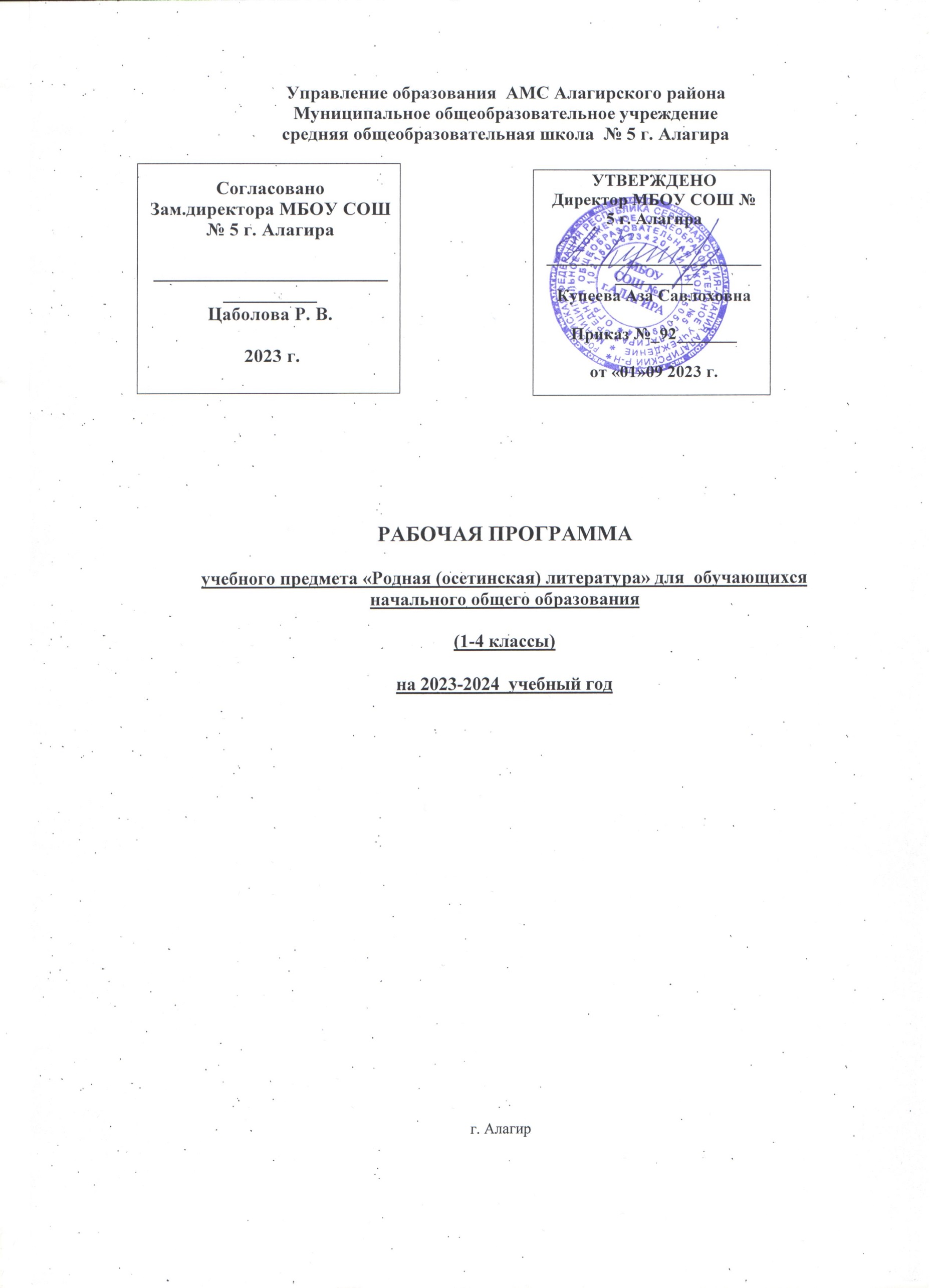 ОБЩАЯ ХАРАКТЕРИСТИКА УЧЕБНОГО ПРЕДМЕТА "ОСЕТИНСКАЯ ЛИТЕРАТУРА. АБЕТӔ"Родной (осетинский) язык как средство познания действительности обеспечивает развитие интеллектуальных и творческих способностей младших школьников, формирует умения извлекать и анализировать информацию из различных текстов, навыки самостоятельной учебной деятельности. Предмет «Осетинский  язык. Абетӕ» обладает значительным потенциалом в развитии функциональной грамотности младших школьников, особенно таких её компонентов, как языковая, коммуникативная, читательская, общекультурная и социальная грамотность. Первичное знакомство с системой родного (осетинского) языка, богатством его выразительных возможностей, развитие умения правильно и эффективно использовать осетинский язык в различных сферах и ситуациях общения способствуют успешной социализации младшего школьника. Осетинский язык, выполняя свои базовые функции общения и выражения мысли, обеспечивает межличностное и социальное взаимодействие, участвует в формировании самосознания и мировоззрения личности, является важнейшим средством хранения и передачи информации, культурных традиций осетинского народа, истории осетинского народа и других народов России. Свободное владение осетинским языком, умение выбирать нужные языковые средства во многом определяют возможность адекватного самовыражения взглядов, мыслей, чувств, проявления себя в различных жизненно важных для человека областях. Изучение осетинского языка обладает огромным потенциалом присвоения традиционных социокультурных и духовно-нравственных ценностей, принятых в обществе правил и норм поведения, в том числе речевого, что способствует формированию внутренней позиции личности. Личностные достижения младшего школьника непосредственно связаны с осознанием родного (осетинского) языка как явления национальной культуры осетинского народа, пониманием связи языка и мировоззрения своего народа. Значимыми личностными результатами являются развитие устойчивого познавательного интереса к изучению осетинского языка, формирование ответственности за его сохранение. Достижение этих личностных результатов — длительный процесс, разворачивающийся на протяжении изучения содержания предмета.Центральной идеей конструирования содержания и планируемых результатов обучения является признание равной значимости работы по изучению системы языка и работы по совершенствованию речи младших школьников. Языковой материал призван сформировать первоначальные представления о структуре осетинского языка, способствовать усвоению норм осетинского литературного языка, орфографических и пунктуационных правил. Развитие устной и письменной речи младших школьников направлено на решение практической задачи развития всех видов речевой деятельности, отработку навыков использования усвоенных норм осетинского литературного языка, речевых норм и правил речевого этикета в процессе устного и письменного общения. Ряд задач по совершенствованию речевой деятельности решаются совместно с учебным предметом «Осетинское литературное чтение».Общее число часов, отведённых на изучение «Осетинский  язык. Абетӕ», в 1 классе — 102  ч.ЦЕЛИ ИЗУЧЕНИЯ УЧЕБНОГО ПРЕДМЕТА "ОСЕТИНСКИЙ  ЯЗЫК. АБЕТӔ"В начальной школе изучение родного (осетинского) языка имеет особое значение в развитии младшего школьника. Приобретённые им знания, опыт выполнения предметных и универсальных действий на материале родного (осетинского) языка станут фундаментом обучения в основном звене школы, а также будут востребованы в жизни.Изучение осетинского языка в начальной школе направлено на достижение следующих целей:приобретение младшими школьниками первоначальных представлений о родном языке как одном из главных духовно-нравственных ценностей народа; понимание роли родного (осетинского) языка как основного средства общения осетинского народа; осознание значения родного (осетинского) языка как государственного языка Республики Северная Осетия-Алания; понимание роли родного (осетинского) языка как языка общения осетинского народа; осознание правильной устной и письменной речи как показателя общей культуры человека;овладение основными видами речевой деятельности на основе первоначальных представлений о нормах современного осетинского литературного языка: аудированием, говорением, чтением, письмом;овладение первоначальными научными представлениями о системе родного (осетинского) языка: фонетике, графике, лексике, морфемике, морфологии и синтаксисе; об основных единицах языка, их признаках и особенностях употребления в речи; использование в речевой деятельности норм современного осетинского  литературного языка (орфоэпических, лексических, грамматических, орфографических, пунктуационных) и речевого этикета;развитие функциональной грамотности, готовности к успешному взаимодействию с носителями родного (осетинского) языка и дальнейшему успешному образованию.СОДЕРЖАНИЕ УЧЕБНОГО ПРЕДМЕТА Обучение грамотеРазвитие речиСоставление небольших рассказов повествовательного характера по серии сюжетных картинок, материалам собственных игр, занятий, наблюдений. Понимание текста при его прослушивании и при самостоятельном чтении вслух.Слово и предложениеРазличение слова и предложения. Работа с предложением: выделение слов, изменение их порядка. Восприятие слова как объекта изучения, материала для анализа. Наблюдение над значением слова.ФонетикаЗвуки речи. Единство звукового состава слова и его значения. Установление последовательности звуков в слове и количества звуков. Сопоставление слов, различающихся одним или несколькими звуками. Звуковой анализ слова, работа со звуковыми моделями: построение модели звукового состава слова, подбор слов, соответствующих заданной модели. Различение гласных и согласных звуков, гласных ударных и безударных, сильных и слабых гласных, звонких и глухих, кавказских звуков; звуки [а], [æ], [ы]; - согласные  хъ, къ, тъ, цъ, чъ, гъ, дж, дз;  удвоенные согласные: тт, сс, мм, лл, рр, пп; согласные  с – з, с – ш, з – ж, ж – ш, ч – дж, дз – з. Определение места ударения. Слог как минимальная произносительная единица. Количество слогов в слове. Ударный слог.ГрафикаРазличение звука и буквы: буква как знак звука. Слоговой принцип осетинской графики. Правописание кавказских звуков. Согласные  хъ, къ, тъ, цъ, чъ, гъ, дж, дз;  удвоенные согласные: тт, сс, мм, лл, рр, пп; согласные  с – з, с – ш, з – ж, ж – ш, ч – дж, дз – з. Последовательность букв в осетинском алфавите.ЧтениеСлоговое чтение (ориентация на букву, обозначающую гласный звук). Плавное слоговое чтение и чтение целыми словами со скоростью, соответствующей индивидуальному темпу. Чтение с интонациями и паузами в соответствии со знаками препинания. Осознанное чтение слов, словосочетаний, предложений. Выразительное чтение на материале небольших прозаических текстов и стихотворений. Орфоэпическое чтение (при переходе к чтению целыми словами). Орфографическое чтение (проговаривание) как средство самоконтроля при письме под диктовку и при списывании. Согласные  хъ, къ, тъ, цъ, чъ, гъ, дж, дз;  удвоенные согласные: тт, сс, мм, лл, рр, пп; согласные  с – з, с – ш, з – ж, ж – ш, ч – дж, дз – з.ПисьмоОриентация на пространстве листа в тетради и на пространстве классной доски. Гигиенические требования, которые необходимо соблюдать во время письма. Начертание письменных прописных и строчных букв. Согласные  хъ, къ, тъ, цъ, чъ, гъ, дж, дз;  удвоенные согласные: тт, сс, мм, лл, рр, пп; согласные  с – з, с – ш, з – ж, ж – ш, ч – дж, дз – з. Письмо букв, буквосочетаний, слогов, слов, предложений с соблюдением гигиенических норм. Письмо разборчивым, аккуратным почерком. Письмо под диктовку слов и предложений, написание которых не расходится с их произношением. Приёмы и последовательность правильного списывания текста. Функция небуквенных графических средств: пробела между словами, знака переноса.Орфография и пунктуацияПравила правописания и их применение: раздельное написание слов; прописная буква в начале предложения, в именах собственных (имена людей, клички животных); перенос слов по слогам без стечения согласных; знаки препинания в конце предложения.СИСТЕМАТИЧЕСКИЙ КУРСОбщие сведения о языкеЯзык как основное средство человеческого общения. Цели и ситуации общения.ФонетикаЗвуки речи. Гласные и согласные звуки, их различение. Ударение в слове. Гласные ударные и безударные. Звонкие и глухие согласные звуки, их различение. Согласные  хъ, къ, тъ, цъ, чъ, гъ, дж, дз;  удвоенные согласные: тт, сс, мм, лл, рр, пп; согласные  с – з, с – ш, з – ж, ж – ш, ч – дж, дз – з.  Слог. Количество слогов в слове. Ударный слог. Деление слов на слоги (простые случаи, без стечения согласных).ГрафикаЗвук и буква. Различение звуков и букв. Обозначение на письме кавказских звуков. Небуквенные графические средства: пробел между словами, знак переноса. Осетинский алфавит: правильное название букв, их последовательность. Использование алфавита для упорядочения списка слов.ОрфоэпияПроизношение звуков и сочетаний звуков, ударение в словах в соответствии с нормами современного осетинского литературного языка (на ограниченном перечне слов, отрабатываемом в учебнике). Согласные  хъ, къ, тъ, цъ, чъ, гъ, дж, дз;  удвоенные согласные: тт, сс, мм, лл, рр, пп; согласные  с – з, с – ш, з – ж, ж – ш, ч – дж, дз – з.ЛексикаСлово как единица языка (ознакомление). Слово как название предмета, признака предмета, действия предмета (ознакомление). Выявление слов, значение которых требует уточнения.СинтаксисПредложение как единица языка (ознакомление). Слово, предложение (наблюдение над сходством и различием). Установление связи слов в предложении при помощи смысловых вопросов. Восстановление деформированных предложений. Составление предложений из набора форм слов.Орфография и пунктуацияПравила правописания и их применение:раздельное написание слов в предложении;прописная буква в начале предложения и в именах собственных: в именах и фамилиях людей, кличках животных;перенос слов (без учёта морфемного членения слова);слова с непроверяемыми гласными и согласными (перечень слов в орфографическом словаре учебника);знаки препинания в конце предложения: точка, вопросительный и восклицательный знаки. Алгоритм списывания текста.Развитие речиРечь как основная форма общения между людьми. Текст как единица речи (ознакомление). Ситуация общения: цель общения, с кем и где происходит общение. Ситуации устного общения (чтение диалогов по ролям, просмотр видеоматериалов, прослушивание аудиозаписи). Нормы речевого этикета в ситуациях учебного и бытового общения (приветствие, прощание, извинение, благодарность, обращение с просьбой).ПЛАНИРУЕМЫЕ ОБРАЗОВАТЕЛЬНЫЕ РЕЗУЛЬТАТЫИзучение осетинского языка в 1 классе направлено на достижение обучающимися личностных, метапредметных и предметных результатов освоения учебного предмета.ЛИЧНОСТНЫЕ РЕЗУЛЬТАТЫВ результате изучения предмета «Осетинский язык. Абетӕ» в начальной школе у обучающегося будут сформированы следующие личностные новообразованиягражданско-патриотического воспитания:— становление ценностного отношения к своей Родине — России,  РСО-Алании, в том числе через изучение родного (осетинского)  языка, отражающего историю и культуру страны;— осознание своей этнокультурной и российской гражданской идентичности, понимание роли родного (осетинского) языка как государственного языка Республики Северная Осетия-Алания;— сопричастность к прошлому, настоящему и будущему своей страны и родного края, в том числе через обсуждение ситуаций при работе с художественными произведениями;— уважение к своему и другим народам, формируемое в том числе на основе примеров из художественных произведений на осетинском языке;—первоначальные представления о человеке как члене общества, о правах и ответственности, уважении и достоинстве человека, о нравственно-этических нормах поведения и правилах межличностных отношений, в том числе отражённых в художественных произведениях;духовно-нравственного воспитания:— признание индивидуальности каждого человека с опорой на собственный жизненный и читательский опыт;— проявление сопереживания, уважения и доброжелательности, в том числе с использованием адекватных языковых средств для выражения своего состояния и чувств;—    неприятие любых форм поведения, направленных на причинение физического  и  морального  вреда  другим  людям (в том числе связанного с использованием недопустимых средств языка);эстетического воспитания:—    уважительное отношение и интерес к художественной культуре, восприимчивость к разным видам искусства, традициям и творчеству своего и других народов;—    стремление к самовыражению в разных видах художественной деятельности, в том числе в искусстве слова; осознание важности родного (осетинского) языка как средства общения и самовыражения;физического воспитания, формирования культуры здоровья и эмоционального благополучия:—   соблюдение правил здорового и безопасного (для себя и других людей) образа жизни в окружающей среде (в том числе информационной) при поиске дополнительной информации в процессе языкового образования;—   бережное отношение к физическому и психическому здоровью, проявляющееся в выборе приемлемых способов речевого самовыражения и соблюдении норм речевого этикета и правил общения;трудового воспитания:—    осознание ценности труда в жизни человека и общества (в том числе благодаря примерам из художественных произведений на осетинском языке), ответственное потребление и бережное отношение к результатам труда, навыки участия в различных видах трудовой деятельности, интерес к различным профессиям, возникающий при обсуждении примеров из художественных произведений на родном (осетинском) языке;экологического воспитания:—    бережное отношение к природе, формируемое в процессе работы с текстами;—    неприятие действий, приносящих ей вред;ценности научного познания:—    первоначальные представления о научной картине мира (в том числе первоначальные представления о системе языка как одной из составляющих целостной научной картины мира);—    познавательные интересы, активность, инициативность, любознательность и самостоятельность в познании, в том числе познавательный интерес к изучению родного (осетинского) языка, активность и самостоятельность в его познании.МЕТАПРЕДМЕТНЫЕ РЕЗУЛЬТАТЫВ результате изучения предмета «Осетинский язык. Абетӕ» в начальной школе у обучающегося будут сформированы следующие познавательные универсальные учебные действия.Базовые логические действия:—    сравнивать различные языковые единицы (звуки, слова, предложения, тексты), устанавливать основания для сравнения языковых единиц (частеречная принадлежность, грамматический признак, лексическое значение и др.); устанавливать аналогии языковых единиц;—    объединять объекты (языковые единицы) по определённому признаку;—    определять существенный признак для классификации языковых единиц (звуков, частей речи, предложений, текстов); классифицировать языковые единицы;—    находить в языковом материале закономерности и противоречия на основе предложенного учителем алгоритма наблюдения; анализировать алгоритм действий при работе с языковыми единицами, самостоятельно выделять учебные операции при анализе языковых единиц;—    выявлять недостаток информации для решения учебной и практической задачи на основе предложенного алгоритма, формулировать запрос на дополнительную информацию;—    устанавливать причинно-следственные связи в ситуациях наблюдения за языковым материалом, делать выводы.Базовые исследовательские действия:—    с помощью учителя формулировать цель, планировать изменения языкового объекта, речевой ситуации;—    сравнивать несколько вариантов выполнения задания, выбирать наиболее подходящий (на основе предложенных критериев);—    проводить по предложенному плану несложное лингвистическое мини-исследование, выполнять по предложенному плану проектное задание;—    формулировать выводы и подкреплять их доказательствами на основе результатов проведённого наблюдения за языковым материалом (классификации, сравнения, исследования); формулировать с помощью учителя вопросы в процессе анализа предложенного языкового материала;—    прогнозировать возможное развитие процессов, событий и их последствия в аналогичных или сходных ситуациях.Работа с информацией:—    выбирать источник получения информации: нужный словарь для получения запрашиваемой информации, для уточнения;—    согласно заданному алгоритму находить представленную в явном виде информацию в предложенном источнике: в словарях, справочниках;—    распознавать достоверную и недостоверную информацию самостоятельно или на основании предложенного учителем способа её проверки (обращаясь к словарям, справочникам, учебнику);—    соблюдать с помощью взрослых (педагогических работников, родителей, законных представителей) правила информационной безопасности при поиске информации в Интернете (информации о написании и произношении слова, о значении слова, о происхождении слова, о синонимах слова);—    анализировать и создавать текстовую, видео, графическую, звуковую информацию в соответствии с учебной задачей;—    понимать лингвистическую информацию, зафиксированную в виде таблиц, схем; самостоятельно создавать схемы, таблицы для представления лингвистической информации.К концу обучения в начальной школе у обучающегося формируются коммуникативные универсальные учебные действияОбщение:—    воспринимать и формулировать суждения, выражать эмоции в соответствии с целями и условиями общения в знакомой среде;—    проявлять уважительное отношение к собеседнику, соблюдать правила ведения диалоги и дискуссии;—    признавать возможность существования разных точек зрения;—    корректно и аргументированно высказывать своё  мнение;—    строить речевое высказывание в соответствии с поставленной задачей;—    создавать устные и письменные тексты (описание, рассуждение, повествование) в соответствии с речевой ситуацией;—    готовить небольшие публичные выступления о результатах парной и групповой работы, о результатах наблюдения, выполненного мини-исследования, проектного задания;—    подбирать иллюстративный материал (рисунки, фото, плакаты) к тексту выступления.К концу обучения в начальной школе у обучающегося формируются регулятивные универсальные учебные действия.Самоорганизация:—    планировать действия по решению учебной задачи для получения результата;—    выстраивать последовательность выбранных действий.Самоконтроль:—    устанавливать причины успеха/неудач учебной деятельности;—    корректировать свои учебные действия для преодоления речевых и орфографических ошибок;—    соотносить результат деятельности с поставленной учебной задачей по выделению, характеристике, использованию языковых единиц;—    находить ошибку, допущенную при работе с языковым материалом, находить орфографическую и пунктуационную ошибку;—    сравнивать результаты своей деятельности и деятельности одноклассников, объективно оценивать их по предложенным критериям.Совместная деятельность:—    формулировать краткосрочные и долгосрочные цели (индивидуальные с учётом участия в коллективных задачах) в стандартной (типовой) ситуации на основе предложенного учителем формата планирования, распределения промежуточных шагов и сроков;—    принимать цель совместной деятельности, коллективно строить действия по её достижению: распределять роли, договариваться, обсуждать процесс и результат совместной работы;—    проявлять готовность руководить, выполнять поручения, подчиняться, самостоятельно разрешать конфликты;—    ответственно выполнять свою часть работы;—    оценивать свой вклад в общий результат;—    выполнять совместные проектные задания с опорой на предложенные образцы.ПРЕДМЕТНЫЕ РЕЗУЛЬТАТЫК концу обучения в первом классе обучающийся научится:—    различать слово и предложение; вычленять слова из предложений;—    вычленять звуки из слова;—    различать гласные и согласные звуки;—    различать ударные и безударные гласные звуки;—    различать согласные звуки: звонкие и глухие (вне слова и в слове);—    различать понятия «звук» и «буква»;—    определять количество слогов в слове; делить слова на слоги (простые случаи: слова без стечения согласных); определять в слове ударный слог;—    правильно называть буквы осетинского алфавита; использовать знание последовательности букв осетинского алфавита для упорядочения небольшого списка слов;—    писать аккуратным разборчивым почерком без искажений прописные и строчные буквы, соединения букв, слова;—    применять изученные правила правописания: раздельное написание слов в предложении; знаки препинания в конце предложения: точка, вопросительный и восклицательный знаки; прописная буква в начале предложения и в именах собственных (имена, фамилии, клички животных); перенос слов по слогам (простые случаи: слова из слогов типа «согласный + гласный»);—    правильно списывать (без пропусков и искажений букв) слова и предложения, тексты объёмом не более 15 слов;—    писать под диктовку (без пропусков и искажений букв) слова, предложения из  3—5  слов,  тексты  объёмом  не  более 15 слов, правописание которых не расходится с произношением;—    находить и исправлять ошибки на изученные правила, описки;—    понимать прослушанный текст;—    читать вслух и про себя (с пониманием) короткие тексты с соблюдением интонации и пауз в соответствии со знаками препинания в конце предложения;—    находить в тексте слова, значение которых требует уточнения;—    составлять предложение из набора форм слов;—    устно составлять текст из 3—5 предложений по сюжетным картинкам и наблюдениям;—    использовать изученные понятия в процессе решения учебных задач.ТЕМАТИЧЕСКОЕ ПЛАНИРОВАНИЕ УЧЕБНО-МЕТОДИЧЕСКОЕ ОБЕСПЕЧЕНИЕ ОБРАЗОВАТЕЛЬНОГО ПРОЦЕССА ОБЯЗАТЕЛЬНЫЕ УЧЕБНЫЕ МАТЕРИАЛЫ ДЛЯ УЧЕНИКА1. Дзытиаты Э., Сидахъаты А. «Абетӕ». Учебное пособие для учащихся 1 класса общеобразовательных учреждений.  Владикавказ: СЕМ, 2019.  206 с.2. Дзытиаты Э., Сидахъаты А. Къухфыстытӕ. – Владикавказ: СЕМ, 2019. МЕТОДИЧЕСКИЕ МАТЕРИАЛЫ ДЛЯ УЧИТЕЛЯ1. Æлдаттаты В. Нæ алыварс дуне. Дзæуджыхъæу: «Ирыстон» 2003.2.Дзытиаты Э., Гæбæраты Р. Диктанттæ æмæ сфæлдыстадон куыстытæ ирон æвзагæй 1-2 кълæстæн. Дзæуджыхъæу 2011.3. Къорнаты З., Саламаты Л. Дзурæм иронау: Базовый курс осетинского языка Медиа-Полис, 2012.- 336 с. 4. Майрæмыхъуаты Ф.А. Грамматикон аргъæуттæ – Дзæуджыхъæу: Олимп.- 2006.- 16 с.5. Майрæмыхъуаты Ф.А. Нывмæ гæсгæ куыст ирон æвзаджы урокты. Дзæуджыхъæу. СОРИПКРО. - 2021.- 87 с. 6. Майрамукаева Ф.А. Игровые технологии на уроках в обучении осетинскому языку.- Владикавказ: СОРИПКРО, 2021.- 87 с. 7. Моурауты М. Дидактикон ӕрмӕг ирон ӕвзаджы уроктӕм. Дзӕуджыхъӕу.- 2015.8. Осетинско-русский словарь https://osetinsko-russkij-slovar.slovaronline.com/9. Республиканский научно-меттодический журнал  «Рухстауæг». 10. Осетинско-русский словарь https://osetinsko-russkij-slovar.slovaronline.com/11.Словари на IRISTON.COM http://slovar.iriston.com/12.Сидахъаты А.А. Зæрдылдаринæгтæ райдайæн кълæсты ахуыргæнинæгтæн æххуысæн. СОРИПКРО. Дзæуджыхъæу.- 2020.- 50 с.13. .Словари на IRISTON.COM http://slovar.iriston.com/14.Уарзиаты В.С.   Народные игры и развлечения осетин. Орджоникидзе, 1987.15.Цгъойты  Беллӕ. Ирон-уырыссаг нывджы ндзырдуат. – Дзæуджыхъæу: СЕМ, 2019 – 210 ф. ЦИФРОВЫЕ ОБРАЗОВАТЕЛЬНЫЕ РЕСУРСЫ И РЕСУРСЫ СЕТИ ИНТЕРНЕТ1. Бæрзæфцæг https://vk.com/barzafcag  http://vk.com/wall-33833481_2464 2. http://nslib.tmweb.ru/  Национальная  научная  библиотека  РСО-Алания 3. www.iriston.ru Новости об Осетии, музыка, литература, форум 4. iratta.com Осетинская история, сказки, музыка, фотографии, новости, форум 5. iriston.com История и культура Осетии 6. ossetians.com Сайт об осетинах 7. "Осетинский язык" - учебные и справочные материалы https://ironau.ru/skola.html8. historyalans.narod.ru Англоязычный  сайт:  аланы,  скифы, фотогалерея 9. baragbonta.ru  Барагбонта. НА ОСЕТИНСКОМ ЯЗЫКЕ! 10. mahdug.ru Литературный журнал "Мах дуг" 11. http://aors.narod.ru/ История и культура Осетии 12. http://iratta.com13.   Цифровая образовательная среда осетинского языка.           https://iron-do.ru/МАТЕРИАЛЬНО-ТЕХНИЧЕСКОЕ ОБЕСПЕЧЕНИЕ ОБРАЗОВАТЕЛЬНОГО ПРОЦЕССА  УЧЕБНОЕ ОБОРУДОВАНИЕПроведение занятий по дисциплине осуществляется в стандартных учебных классах общеобразовательных организаций.В образовательном процессе используются: учебная мебель для обучающихся, рабочее место преподавателя, учебная доска;интерактивная доска и стационарный или переносной комплекс мультимедийного оборудования; компьютерный класс с выходом в Интернет.ОБОРУДОВАНИЕ ДЛЯ ПРОВЕДЕНИЯ ПРАКТИЧЕСКИХ РАБОТучебная доска, интерактивная доска и стационарный или переносной комплекс мультимедийного оборудования;компьютерный класс с выходом в Интернет.ТЕМАТИЧЕСКОЕ ПЛАНИРОВАНИЕ УЧЕБНО-МЕТОДИЧЕСКОЕ ОБЕСПЕЧЕНИЕ ОБРАЗОВАТЕЛЬНОГО ПРОЦЕССА ОБЯЗАТЕЛЬНЫЕ УЧЕБНЫЕ МАТЕРИАЛЫ ДЛЯ УЧЕНИКА1. Дзытиаты Э., Сидахъаты А. «Абетӕ». Учебное пособие для учащихся 1 класса общеобразовательных учреждений.  Владикавказ: СЕМ, 2019.  206 с.2. Дзытиаты Э., Сидахъаты А. Къухфыстытӕ. – Владикавказ: СЕМ, 2019. МЕТОДИЧЕСКИЕ МАТЕРИАЛЫ ДЛЯ УЧИТЕЛЯ1. Æлдаттаты В. Нæ алыварс дуне. Дзæуджыхъæу: «Ирыстон» 2003.2.Дзытиаты Э., Гæбæраты Р. Диктанттæ æмæ сфæлдыстадон куыстытæ ирон æвзагæй 1-2 кълæстæн. Дзæуджыхъæу 2011.3. Къорнаты З., Саламаты Л. Дзурæм иронау: Базовый курс осетинского языка Медиа-Полис, 2012.- 336 с. 4. Майрæмыхъуаты Ф.А. Грамматикон аргъæуттæ – Дзæуджыхъæу: Олимп.- 2006.- 16 с.5. Майрæмыхъуаты Ф.А. Нывмæ гæсгæ куыст ирон æвзаджы урокты. Дзæуджыхъæу. СОРИПКРО. - 2021.- 87 с. 6. Майрамукаева Ф.А. Игровые технологии на уроках в обучении осетинскому языку.- Владикавказ: СОРИПКРО, 2021.- 87 с. 7. Моурауты М. Дидактикон ӕрмӕг ирон ӕвзаджы уроктӕм. Дзӕуджыхъӕу.- 2015.8. Осетинско-русский словарь https://osetinsko-russkij-slovar.slovaronline.com/9. Республиканский научно-меттодический журнал  «Рухстауæг». 10. Осетинско-русский словарь https://osetinsko-russkij-slovar.slovaronline.com/11.Словари на IRISTON.COM http://slovar.iriston.com/12.Сидахъаты А.А. Зæрдылдаринæгтæ райдайæн кълæсты ахуыргæнинæгтæн æххуысæн. СОРИПКРО. Дзæуджыхъæу.- 2020.- 50 с.13. .Словари на IRISTON.COM http://slovar.iriston.com/14.Уарзиаты В.С.   Народные игры и развлечения осетин. Орджоникидзе, 1987.15.Цгъойты  Беллӕ. Ирон-уырыссаг нывджы ндзырдуат. – Дзæуджыхъæу: СЕМ, 2019 – 210 ф. ЦИФРОВЫЕ ОБРАЗОВАТЕЛЬНЫЕ РЕСУРСЫ И РЕСУРСЫ СЕТИ ИНТЕРНЕТ1. Бæрзæфцæг https://vk.com/barzafcag  http://vk.com/wall-33833481_2464 2. http://nslib.tmweb.ru/  Национальная  научная  библиотека  РСО-Алания 3. www.iriston.ru Новости об Осетии, музыка, литература, форум 4. iratta.com Осетинская история, сказки, музыка, фотографии, новости, форум 5. iriston.com История и культура Осетии 6. ossetians.com Сайт об осетинах 7. "Осетинский язык" - учебные и справочные материалы https://ironau.ru/skola.html8. historyalans.narod.ru Англоязычный  сайт:  аланы,  скифы, фотогалерея 9. baragbonta.ru  Барагбонта. НА ОСЕТИНСКОМ ЯЗЫКЕ! 10. mahdug.ru Литературный журнал "Мах дуг" 11. http://aors.narod.ru/ История и культура Осетии 12. http://iratta.com13.   Цифровая образовательная среда осетинского языка.           https://iron-do.ru/МАТЕРИАЛЬНО-ТЕХНИЧЕСКОЕ ОБЕСПЕЧЕНИЕ ОБРАЗОВАТЕЛЬНОГО ПРОЦЕССА  УЧЕБНОЕ ОБОРУДОВАНИЕПроведение занятий по дисциплине осуществляется в стандартных учебных классах общеобразовательных организаций.В образовательном процессе используются: учебная мебель для обучающихся, рабочее место преподавателя, учебная доска;интерактивная доска и стационарный или переносной комплекс мультимедийного оборудования; компьютерный класс с выходом в Интернет.ОБОРУДОВАНИЕ ДЛЯ ПРОВЕДЕНИЯ ПРАКТИЧЕСКИХ РАБОТучебная доска, интерактивная доска и стационарный или переносной комплекс мультимедийного оборудования;компьютерный класс с выходом в Интернет2 классПОЯСНИТЕЛЬНАЯ ЗАПИСКАРабочая программа учебного предмета «Литературное чтение на родном (осетинском)  языке» для обучающихся 2 класса на уровне начального общего образования составлена на основе Требований к результатам освоения программы начального общего образования Федерального государственного образовательного стандарта начального общего образования (далее — ФГОС НОО), а также ориентирована на целевые  приоритеты духовно-нравственного развития, воспитания и социализации обучающихся, 
сформулированные в Примерной программе воспитания.ОБЩАЯ ХАРАКТЕРИСТИКА УЧЕБНОГО ПРЕДМЕТА «ЛИТЕРАТУРНОЕ ЧТЕНИЕ НА РОДНОМ (ОСЕТИНСКОМ) ЯЗЫКЕ»«Литературное чтение на родном (осетинском) языке» — один из ведущих предметов начальной школы, который обеспечивает, наряду с достижением предметных результатов, развитие  читательской грамотности и закладывает основы интеллектуального, речевого, эмоционального, духовно-нравственного развития младших школьников. Курс «Литературное чтение на родном(осетинском)  языке»  призван ввести ребёнка в мир родной художественной литературы, обеспечить формирование навыков смыслового чтения, способов и приёмов работы с различными видами текстов и книгой, знакомство с осетинской детской литературой и с учётом этого направлен на общее и литературное развитие младшего школьника, реализацию творческих способностей обучающегося, а также на обеспечение преемственности в изучении систематического курса литературы.Содержание учебного предмета «Литературное чтение на родном(осетинском)  языке» раскрывает следующие направления литературного образования младшего школьника: речевая и читательская деятельности, круг чтения, творческая деятельность. В основу отбора произведений положены общедидактические принципы обучения: соответствие возрастным  возможностям и особенностям восприятия младшим школьником фольклорных произведений и литературных текстов; представленность в произведениях нравственно-эстетических ценностей, культурных традиций осетинского народа, отдельных произведений выдающихся 
представителей мировой детской литературы; влияние прослушанного (прочитанного) произведения на эмоционально-эстетическое развитие обучающегося, на совершенствование его творческих способностей. При отборе произведений для слушания и чтения учитывались преемственные связи с дошкольным опытом знакомства с произведениями осетинского фольклора, художественными произведениями детской осетинской литературы, а также перспективы изучения предмета «Родная (осетинская) литература» в основной школе. Важным принципом отбора содержания предмета «Литературное чтение на родном(осетинском)  языке»  является представленность разных жанров, видов и стилей произведений, обеспечивающих формирование функциональной литературной  грамотности  младшего  школьника, а также возможность достижения метапредметных результатов, способности обучающегося воспринимать различные учебные тексты при изучении других предметов учебного плана начальной школы. 	Планируемые результаты включают личностные, метапредметные результаты за период обучения, а также предметные достижения младшего школьника за каждый год обучения в начальной школе. 	Предмет «Литературное чтение на родном (осетинском)  языке»  преемственен по отношению к предмету «Родная (осетинская) литература», который изучается в основной школе.На курс «Литературное чтение на родном (осетинском)  языке» во 2 классе отводится 51 ч. ЦЕЛИ ИЗУЧЕНИЯ УЧЕБНОГО ПРЕДМЕТА «ЛИТЕРАТУРНОЕ ЧТЕНИЕ НА РОДНОМ (ОСЕТИНСКОМ)  ЯЗЫКЕ»Приоритетная цель обучения литературному чтению — становление грамотного читателя, мотивированного к использованию читательской деятельности как средства самообразования и саморазвития, осознающего роль чтения в успешности обучения и повседневной жизни, эмоционально откликающегося на прослушанное или прочитанное произведение. Приобретённые младшими школьниками знания, полученный опыт решения учебных задач, а также  сформированность предметных и универсальных действий в процессе изучения предмета «Литературное чтение на родном(осетинском)  языке» станут фундаментом обучения в основном звене школы, а также будут востребованы в жизни.	Достижение заявленной цели определяется особенностями курса литературного чтения на родном (осетинском) языке и решением следующих задач: —  формирование у младших школьников положительной мотивации к систематическому чтению и слушанию художественной литературы на родном (осетинском) языке и произведений осетинского устного народного творчества;—  достижение необходимого для продолжения образования уровня общего речевого развития;—  осознание значимости осетинской художественной литературы и произведений осетинского устного народного творчества для всестороннего развития личности человека;—  первоначальное представление о многообразии жанров художественных произведений на осетинском языке и произведений осетинского устного народного творчества;—  овладение элементарными умениями анализа и интерпретации текста, осознанного 
использования при анализе текста изученных литературных понятий: прозаическая и 
стихотворная речь; жанровое разнообразие произведений (общее представление о жанрах); устное народное творчество, малые жанры фольклора (считалки, пословицы, поговорки, загадки, фольклорная сказка); басня (мораль, идея, персонажи); литературная сказка, рассказ; автор; литературный герой; образ; характер; тема; идея; заголовок и содержание; композиция; сюжет; эпизод, смысловые части; стихотворение (ритм, рифма); средства художественной   выразительности (сравнение, эпитет, олицетворение);—  овладение техникой смыслового чтения вслух (правильным плавным чтением, позволяющим понимать смысл прочитанного, адекватно воспринимать чтение слушателями).СОДЕРЖАНИЕ УЧЕБНОГО ПРЕДМЕТА Сӕрды мысинӕгтӕ Чеджемты Геор. «Ӕрдзы диссӕгтӕ».  Гаглойты Владимир «Хъæды чиныг». Токаты Алихан Æмдзæвгæ «Изæрæй» Тъехты Амыран «Худæй ахстон»Борис Сергуненков. «Кæм бамбæхсы сæрд»Хетæгкаты Къоста. «Лæгау»Лидия Даскалова «Алæмæты диссæгтæ» Виктор Голявкин. «Партæйы бын»Уарзын дӕ сызгъӕрин фӕззӕг (4 сах.)Чеджемты Геор «Буркуырӕтджын». Николай Сладков «Фӕззӕг къӕсӕрыл».Быгъуылты Чермен. «Мыст æмæ сырддонцъиуы аргъау». Ситохаты Саламджери. «Сырддонцъиу»Хорзӕй хорз зӕгъын хъӕуы, ӕвзӕрӕй та – ӕвзӕр Дзесты Куыдзӕг «Ӕххуысгӕнджытӕ»Тъехты Амыран «Хивӕнд лӕппу»Михаил Зощенко «Сайын нӕ хъӕуы»Плиты Илья. «Тӕргайгӕнаг».  Валентинӕ Осеева «Хӕларзӕрдӕ чызг»Хъантемыраты Кларӕ «Аслӕнбег»Сечъынаты Ладемыр «Трамвайы»Б.Юнгер «Урс  уарди».Чеджемты Геор «Сӕныччы фыццаг балц хъӕдмӕ».  Астемыраты Изет «Мызыхъхъы ӕмбисонд»Скодта Митын Лӕг йӕ урс кӕрц Хъайтыхъты Геор.  «Зымӕг»Къадзаты Станислав «Залты мит»,  «Зымӕгон райсом».Чеджемты Геор. «Зымӕгон уазал бон»Цæрукъаты Валодя. «Заз». Будайты Милуся «Зӕронд Ног азы ӕхсӕв»Ӕнӕзивӕг куы уай – хуыздӕр бынат ды бар! Ӕмбалты Цоцко «Скъоламӕ»Ӕмбисонд «Сӕрдасӕн»Баситы Мысост «Хъӕбулы зӕрдӕ»Джиоты Катя. «Хӕдзармӕ куыст»Евгений Пермяк «Филя»Тъехты Амыран. «Ӕгънӕг»Юрий Ермолаев «Дыууӕ адджын гуылы»Гæдиаты Секъа «Кæсаг, хæфс æмæ цъиусур»Мӕргътӕ ӕмӕ цӕрӕгойты дунейы Чеджемты Геор. «Сырдты бӕрӕгбон»Аргъау «Рувас ӕмӕ зыгъарӕг».Хъайтмазты Аслӕмырзӕ. «Сидзӕр»Хаджеты Таймураз «Рувас, уасӕг ӕмӕ лӕг»Астемыраты Изет. «Ӕртӕ лӕппын мысты»Ӕгас цӕуай, уалдзӕг!Нигер. «Сабиты зарӕг»Хетӕгкаты Къоста. «Дзывылдар», «Зæрватыкк»Джанни Родари. «Хур ӕмӕ мигъ»Токаты Алихан. «Уалдзыгон хур хъазыди»Хъодзаты Ӕхсар. «Уалдзыгон нывтӕ»Кӕм райгуырдтӕн, мӕхи кӕм базыдтон. Хозиты Петр. «Райгуырӕн бӕстӕ»Джыккайты Шамиль. «Мӕсгуыты хабар»Ходы Камал. «Цин»Хъайтыхъты Азæмæт. «Баба, уӕлахиз мӕ хъӕуы»Джыккайты Шамиль. «Уызыны хӕдзар»;  «Бӕрзонд ӕфцӕгыл». ӔмбисондПЛАНИРУЕМЫЕ ОБРАЗОВАТЕЛЬНЫЕ РЕЗУЛЬТАТЫЛИЧНОСТНЫЕ РЕЗУЛЬТАТЫЛичностные результаты освоения программы предмета «Литературное чтение на родном(осетинском)  языке» достигаются в процессе единства учебной и воспитательной деятельности, обеспечивающей позитивную динамику развития личности младшего школьника, ориентированную на процессы самопознания, саморазвития и самовоспитания. Личностные результаты освоения программы предмета «Литературное чтение на родном(осетинском)  языке» отражают освоение младшими школьниками социально значимых норм и отношений, развитие позитивного отношения обучающихся к общественным, традиционным, социокультурным и духовно-нравственным ценностям, приобретение опыта применения сформированных представлений и отношений на практике.Гражданско-патриотическое воспитание:—  становление ценностного отношения к своей малой и большой Родине — Осетии и России, проявление интереса к изучению родного языка, истории и культуре осетинского народа, понимание естественной связи прошлого и настоящего в культуре общества;—  осознание своей этнокультурной и российской гражданской идентичности, сопричастности к прошлому, настоящему и будущему своей страны и родного края, проявление уважения к традициям и культуре своего и других народов в процессе восприятия и анализа произведений выдающихся представителей осетинской детской  литературы и осетинского устного народного творчества;—  первоначальные представления о человеке как члене общества, о правах и ответственности, уважении и достоинстве человека, о нравственно-этических нормах поведения и правилах межличностных отношений.Духовно-нравственное воспитание:—  освоение опыта человеческих взаимоотношений, признаки индивидуальности каждого человека, проявление сопереживания, уважения, любви, доброжелательности и других моральных качеств к родным, близким и чужим людям, независимо от их национальности, социального статуса, вероисповедания;—  осознание этических понятий, оценка поведения и поступков персонажей художественных произведений в ситуации нравственного выбора;—  выражение своего видения мира, индивидуальной позиции посредством накопления и систематизации литературных впечатлений, разнообразных по эмоциональной окраске;—  неприятие любых форм поведения, направленных на причинение физического и морального вреда другим людям Эстетическое воспитание:—  проявление уважительного отношения и интереса к художественной культуре, к различным видам искусства, восприимчивость к разным видам искусства, традициям и творчеству своего и других народов, готовность выражать своё отношение в разных видах художественной деятельности;—  приобретение  эстетического  опыта  слушания,  чтения и эмоционально-эстетической оценки произведений фольклора и художественной литературы;—  понимание образного языка художественных произведений, выразительных средств, создающих художественный образ.Физическое воспитание, формирование культуры здоровья эмоционального благополучия:—  соблюдение правил  здорового  и  безопасного  (для  себя и других людей) образа жизни в окружающей среде (в том числе информационной);—  бережное отношение к физическому и психическому здоровью.Трудовое воспитание:—  осознание ценности труда в жизни человека и общества, ответственное потребление и бережное отношение к результатам труда, навыки участия в различных видах трудовой деятельности, интерес к различным профессиям.Экологическое воспитание:—  бережное отношение к природе, осознание проблем взаимоотношений человека и животных, отражённых в литературных произведениях;—  неприятие действий, приносящих ей вред.Ценности научного познания:—  ориентация в деятельности на первоначальные представления о научной картине мира, понимание важности слова как средства создания словесно-художественного образа, способа выражения мыслей, чувств, идей автора;—  овладение смысловым чтением для решения различного уровня учебных и жизненных задач;—  потребность в самостоятельной читательской деятельности, саморазвитии средствами осетинской литературы, развитие познавательного интереса, активности, инициативности, любознательности и самостоятельности в познании произведений осетинского фольклора и художественной литературы, творчества осетинских писателей.МЕТАПРЕДМЕТНЫЕ РЕЗУЛЬТАТЫ	В результате изучения предмета «Литературное чтение на родном (осетинском)  языке» в начальной школе у обучающихся будут сформированы познавательные универсальные учебные действия:базовые логические действия:—  сравнивать произведения по теме, главной мысли (морали), жанру, соотносить произведение и его автора, устанавливать основания для сравнения произведений, устанавливать аналогии;—  объединять произведения по жанру, авторской принадлежности;—  определять существенный признак для классификации, классифицировать произведения по темам, жанрам и видам;—  находить закономерности и противоречия при анализе сюжета (композиции), восстанавливать нарушенную последовательность событий (сюжета), составлять аннотацию, отзыв по  предложенному алгоритму;—  выявлять недостаток информации для решения учебной (практической) задачи на основе предложенного алгоритма;—  устанавливать причинно-следственные связи в сюжете фольклорного и художественного 	текста, при составлении плана, пересказе текста, характеристике поступков героев; 
базовые исследовательские действия:
	—  определять разрыв между реальным и желательным состоянием объекта (ситуации) на основе 	предложенных учителем вопросов;
	—  формулировать с помощью учителя цель, планировать изменения объекта, ситуации;	—  сравнивать несколько вариантов решения задачи, выбирать наиболее подходящий (на основе 	предложенных критериев);
	—  проводить по предложенному плану опыт, несложное исследование по установлению 	особенностей объекта изучения и связей между объектами (часть — целое, причина — следствие);
	—  формулировать выводы и подкреплять их доказательствами на основе результатов 
	проведённого наблюдения (опыта, классификации, сравнения, исследования);
	—  прогнозировать возможное развитие процессов, событий и их последствия в аналогичных или 	сходных ситуациях; 
работа с информацией:
	—  выбирать источник получения информации;
	—  согласно заданному алгоритму находить в предложенном источнике информацию, 
	представленную в явном виде;
	—  распознавать достоверную и недостоверную информацию самостоятельно или на основании 	предложенного учителем способа её проверки;
	—  соблюдать с помощью взрослых (учителей, родителей (законных представителей) правила 	информационной безопасности при поиске информации в сети Интернет;
	—  анализировать и создавать текстовую, видео, графическую, звуковую информацию в 	соответствии с учебной задачей;
	—  самостоятельно создавать схемы, таблицы для представления информации.	К концу обучения в начальной школе у обучающегося формируются коммуникативные универсальные учебные действия: 
	общение:
	—  воспринимать и формулировать суждения, выражать эмоции в соответствии с целями и 	условиями общения в знакомой среде;
	—  проявлять уважительное отношение к собеседнику, соблюдать правила ведения диалога и 	дискуссии;
	—  признавать возможность существования разных точек зрения;
	—  корректно и аргументированно высказывать своё мнение;
	—  строить речевое высказывание в соответствии с поставленной задачей;
	—  создавать устные и письменные тексты (описание, рассуждение, повествование);	—  готовить небольшие публичные выступления;
	—  подбирать иллюстративный материал (рисунки, фото, плакаты) к тексту выступления.	К концу обучения в начальной школе у обучающегося формируются регулятивные универсальные учебные действия: 
	самоорганизация:—  планировать действия по решению учебной задачи для получения результата;—  выстраивать последовательность выбранных действий;самоконтроль:—  устанавливать причины успеха/неудач учебной деятельности;—  корректировать свои учебные действия для преодоления ошибок.Совместная деятельность:—  формулировать краткосрочные и долгосрочные цели (индивидуальные с учётом участия в коллективных задачах) в стандартной (типовой) ситуации на основе предложенного формата планирования, распределения промежуточных шагов и сроков;—  принимать цель совместной деятельности, коллективно строить действия по её достижению: распределять роли, договариваться, обсуждать процесс и результат совместной работы;—  проявлять готовность руководить, выполнять поручения, подчиняться;—  ответственно выполнять свою часть работы;—  оценивать свой вклад в общий результат;—  выполнять совместные проектные задания с опорой на предложенные образцы.ПРЕДМЕТНЫЕ РЕЗУЛЬТАТЫПредметные результаты освоения программы начального общего образования по учебному предмету «Литературное чтение на родном (осетинском)  языке» отражают специфику содержания предметной области, ориентированы на применение знаний, умений и навыков обучающимися в различных учебных ситуациях и жизненных условиях и представлены по годам обучения. К концу обучения во втором классе обучающийся научится:—  объяснять важность  чтения  для  решения  учебных  задач и применения в различных жизненных ситуациях:  переходить от чтения вслух к чтению про себя в соответствии с учебной задачей, обращаться к разным видам чтения (изучающее, ознакомительное, поисковое выборочное, просмотровое выборочное), находить в осетинском фольклоре и литературных произведениях на осетинском языке отражение нравственных ценностей, традиций, быта, культуры осетинского народа и разных народов, ориентироваться в нравственно-этических понятиях в контексте изученных произведений;—  читать вслух целыми словами без пропусков и перестановок букв и слогов доступные по восприятию и небольшие по объёму прозаические и  стихотворные  произведения  в  темпе не менее 30 слов в минуту (без отметочного оценивания);—  читать наизусть с соблюдением орфоэпических и пунктуационных норм не менее 3 стихотворений о Родине, о детях, о семье, о родной природе в разные времена года;—  различать прозаическую и стихотворную речь: называть особенности стихотворного произведения (ритм, рифма);—  понимать содержание, смысл прослушанного/прочитанного произведения: отвечать и формулировать вопросы по фактическому содержанию произведения;—  различать и называть отдельные жанры фольклора (загадки, пословицы, народные песни, скороговорки, сказки о животных, бытовые и волшебные) и осетинской художественной литературы (литературные сказки, рассказы, стихотворения, басни);—  владеть элементарными умениями анализа и интерпретации текста: определять тему и главную мысль, воспроизводить последовательность событий в тексте произведения, составлять план текста (вопросный, номинативный);—  описывать характер героя, находить в тексте средства изображения (портрет) героя и выражения его чувств, оценивать поступки героев произведения, устанавливать взаимосвязь между характером героя и его поступками, сравнивать героев одного произведения по предложенным критериям, характеризовать отношение автора к героям, его поступкам;—  объяснять значение незнакомого слова с опорой на контекст и с использованием словаря; находить в тексте примеры использования слов в прямом и переносном значении;—  осознанно применять для анализа текста изученные понятия (автор, литературный герой, тема, идея, заголовок, содержание произведения, сравнение, эпитет);—  участвовать в обсуждении прослушанного/прочитанного произведения: понимать жанровую принадлежность произведения, формулировать устно простые выводы, подтверждать свой ответ примерами из текста;—  пересказывать (устно) содержание произведения подробно, выборочно, от лица героя, от третьего лица;—  читать по ролям с соблюдением норм произношения, расстановки ударения, инсценировать небольшие эпизоды из произведения;—  составлять высказывания на заданную тему по содержанию произведения (не менее 5 предложений);—  сочинять по аналогии с прочитанным загадки, небольшие сказки, рассказы;—  ориентироваться в книге/учебнике по обложке, оглавлению, аннотации, иллюстрациям, предисловию, условным обозначениям;—  выбирать книги для самостоятельного чтения на родном (осетинском) языке  с учётом рекомендательного списка,  используя картотеки,  рассказывать о прочитанной книге;—  использовать справочную литературу для получения дополнительной информации в соответствии с учебной задачей.Ахуырадон программæ Ирон литературон кæсынадæй3 къласИрæттæ сæ рæвзæрдæй фæстæмæ аудынц сæ мадæлон æвзагыл, уымæн æмæ æмбарынц: цалынмæ æвзаг цæра, уæдмæ фидар уыдзæн национ культурæ, национ хиæмбарынад.Ног (дыккаг фæлтæры) стандартты домæнтæ сты, цæмæй Уæрæсейы цæрæг алы адæмæн дæр йе ΄взаджы кад се ΄хсæн бæрзонддæр ист æрцæуа, цæхгæр фæхуыздæр уа йæ ахуыр кæныны хъуыддаг. Уыцы хæстæ та æххæст кæны райдайæн скъола.Райдайæн скъолайы бындур æвæрд æрцæуы сывæллæтты алывæрсыг рæзтæн.Уымæ гæсгæ ирон æвзаг ахуыр кæныны хъуыддаг арæзт у ахæм нысан æмæ хæстæ сæххæст кæнынмæ:хъуамæ сывæллæттæ сæ кæрæдзимæ иронау дзурын сахуыр уой. Уый тыххæй та хъæуы фидар фæлтæрддзинад кæсын, фыссын æмæ хъуыды кæнынæй;иумæйаг ахуырадон зонындзинæдтæ бæрзонддæр кæнын; ныхасы рæзтыл кусын; фылдæр базонынмæ æмæ интеллект уæрæхдæр кæнынмæ тырнын;мадæлон æвзаджы фæрцы сывæллоны алывæрсыгæй хъомыл кæнын;хъазты хуызы сывæллæтты эмоционалон уавæр рæзын кæнын;зонындзинæдтæ фылдæр кæнынмæ тырнындзинад рæзын кæнын.Куыд зонæм, афтæмæй æппæтæй хуыздæр фадат уыцы нысантæ сæххæст кæнынæн ис кæсыны урокты.Кæсыны урокты хъæздыгдæр æмæ рæсугъддæр кæнынц сабиты миддуне, ахъаз сын сты сæ эстетикон рæзтæн, æвзæрын сæм кæнынц алыхуызон бæллицаг æнкъарæнтæ. Ахуыр сæ кæнынц Райгуырæн бæстæ уарзын, æрдзы рæсугъддзинад æмбарын, хистæрæн, ныййарæгæн кад кæнын, фæллой уарзын æмæ а.д. Иудзырдæй сæ алывæрсыгæй хъомыл кæнынц. Хъомыл кæнын та, В.Г. Белинскийы загъдау, цытджын хъуыддаг у, адæймаджы хъысмæт уымæй аразгæ у.Литературон кæсынад сабитæн æнкъарын кæны нывæфтыд ныхасы ад, йæ аивдзинад, амоны йын ныв æмæ фæлгонц уынын. Райдайæн кълæсты литературон кæсынадæн йæ сæйраг нысан у скъоладзауты раст æмæ æмбаргæ кæсыныл сахуыр кæнын.Программæ домы, цæмæй скъоладзаутæ базоной тексты сæйрагдæр цы у, уый рахицæн кæнын, уацмысы мидис хи ныхæстæй радзурын, дзырдты нысаниуæг зонын, текстæн йæ аивадон æууæлтæ рахатын, сахуыр уой хъуыды кæнын, рæза сæ аивадон æнкъарынад, цымыдис æмæ разæнгард кæной чиныг кæсынмæ.1 модуль. Адæмон сфавлдыстад.1 темæ. Адæмон сфæлдыстад 2 темæ. Нарты равзæрд3 темæ. Нарты Батрадз æмæ хъулонзачъе уæйыг 4 темæ. Батрадз æмæ æлдар5 темæ. Батрадз Нарты гуыппырсарты куыд фервæзын кодта 6 темæ. Сырдон та Нарты асайдтатемæ. Теуа йе 'нæзондæй куыд фесæфт. Аргъаутемæ. Рувас-хадзы. Аргъаутемæ. Диалог æмæ монологтемæ. Уызын æмæ паддзах. Аргъаутемæ. Мады хох. Таурæгътемæ. Хур æмæ Мæй. Таурæгътемæ. Авд хойы. Таурæгътемæ. Æмбисæндтæ2 модуль. Райгуырæн бæстæ.темæ. Ирыстоны тырыса. Гасынты Ж.темæ. Ды дæ уый, ды, мæ Ирыстон! Цырыхаты М.темæ. Дзæуджыхъæу. Айларты Измаилтемæ. Дзæуджыхъæуы герб. Хуыгаты Сергейтемæ. Нæ хæхбæсты тых. Уырымты Петятемæ. Ирыстоны хæхты. ( Нывмæгæсгæк у ы с т ) 7 темæ. Абайты Васотемæ. Тæбæхсауты Бало. Темыраты Дауыттемæ. Гергиты Валерийтемæ. Андиаты Сослан. Дзасохты Музафертемæ. Хъантемыраты Алибек. Виктор Маръяновскиймæ гæсгæтемæ. Едзиты Сослæмбег. Дзантиаты Анатолийтемæ. Ирыстон. Уалыты Лаврент3 модуль. Ивгъуыд царды нывтæй.темæ. Хетæгкаты Къоста. Нигертемæ. Рагон ирон хæдзар æмæ хæдзары дзаумæттæ. 3 темæ. Къоста. «Особа»-йæ4 темæ. Дурсæтджытæ. ( Нывмæгæсгæ к у ы с т ) 5 темæ. Æмбæлттæ. Барахъты Гинотемæ. Хохæгтæ - лигъдæттæ. Хъаныхъуаты Иналтемæ. Мæ рыст дæуæн дзурын, Ирыстон. Æлбегаты Азæмæттемæ. Хъæбатыры мæлæт. Дзаттиаты Тотырбегтемæ. Æвддæс мин цæрынхъуаг адæймаджы. Дзесты Куыдзæг4 модуль. Сыгъзæрин фæззæг.темæ. Зæрдылдаринагтемæ. Фæззыгон хъæды нывтæ. Токаты Асæхтемæ. Сыгъзæрин фæззæг. Беруаты Баристемæ. Фæззыгон. Челæхсаты Михал 5 темæ. Базон-базон. Хозиты Макар. 6 темæ. Мыстулæг. Гуацъветы Юрийтемæ. Скъолайы фæлварæн зæххы хай. (темæ. Арвæй æнгуз æрхауд. Ситохаты Саламджеритемæ. Æнувыддзинад. Гуырдзыбеты Баристемæ. Базон-базон. Гаглойты Григолтемæ. Уыци-уыци. Тохты Ивантемæ. Фæззыгон нывт. Хæмыцаты Албег5 модуль. Урсзачъе зымæг.темæ. Зæрдылдаринагтемæ. Дзæбидыртæ. Ситохаты Саламджеритемæ. Зымæгон. Дарчиты Дауыттемæ. Зымæгон хъæзтытæ. ( Нывмæгæсгæк у ы с т ) 5 темæ. Ногбоны арт. Мыртазты Баристемæ. Уыци-уыци. Къадзаты Станиславтемæ. Мæргъты фæдтæ митыл. Калоты Петртемæ. Зымæг æмæ магуса. Тохты Ивантемæ. Зымæг хæхты. Кокайты Тотрадзтемæ. Æфцæджы сæрты. Дзасохты Музафертемæ. Зымæджы лæвæрттæ. Цæгæраты Гиготемæ. Зымæгон цъырцъырæгтæ. Тедеты Георгий6 модуль. Æрвхуыз уалдзæг.темæ. Зæрдылдаринагтемæ. Уалдзæг. Уырымты Петятемæ. Æгас цæуай, уалдзæг. Беруаты Баристемæ. Базонут-ма, уый кæд вæййы? Абайты Амырхантемæ. иу. ( Нывмæгæсгæк у ы с т ) 6 темæ. Рагуалдзæг. Плиты Харитон 7 темæ. Уалдзæг. Айларты Измаилтемæ. Базон-базон. Гаглойты Григолтемæ. Къæвда. Калоты Хазбитемæ. Куадзæн. Къарджиаты Бекызæтемæ. Иумæйаг у зæхх. Айларты Измаил7 модуль. Тæмæнтæкалгкæ сæрд.темæ. Зæрдылдаринагтемæ. Дæу фæнды. Куыдæгты Валодятемæ. Хъæддаг халсартæ æмæ гагадыргътæ. Айларты Измаилтемæ. Быдыры. Плиты Харитонтемæ. Аланы къæбыла. Гæззаты Ивантемæ. Уарын. Кокайты Тотрадзтемæ. Базон-базон, уый та циу? Айларты Черментемæ. Базон-базон. Гуыбаты Черментемæ. Дыргъдонгæс Вано. Мамсыраты Деебе8 модуль. Æрдз - нæ дарæг.темæ. Хъæдхой. Быгъуылты Черментемæ. Тымыгъ. Хостыхъоты Зинæтемæ. Уыци-уыци. Богъаты Таймуразтемæ. Хъæддаг цæрæгойтæ æмæ хæдзарон фос. (Нывмæ гæсгæк у ы с т )темæ. Судзинты уызын. Айларты Черментемæ. Хæлынбыттыр. Уырыссаг æвзагæй Мамсыраты Мураты тæлмацтемæ. Базон-базон, уый та циу? Икъаты Владимиртемæ. Æдзæсгом фыр. Дзесты Куыдзæгтемæ. Дзæгъындзæг. Хъуппеты Мысосттемæ. Зæрватыкк. Хъайтыхъты Азæмæт9 модуль. Адæймаг æгъдауæй фидауы.темæ. Хистæр æмæ кæстæр. Дзасохты Музафертемæ. Уæртджынхæфс æмæ йæ сыхæгтæ. Чеджемты Геортемæ. Лæвар. Уалыты Лавренттемæ. Тæргайгæнаг. Гуыцмæзты Михалтемæ. Хъохъо. Джыккайты Шамилтемæ. Хазби. Цæрукъаты Владимиртемæ. Сæрæнгуырд. Уалыты Лавренттемæ. Йæхиуыл æрхудт. Цгъойты Хазбитемæ. Дада æмæ Андрейкæ. Сухомлинский В. Атемæ. Музыкæ. Гæдиаты Цомахъ10 модуль. Фæллой - царды бындур.темæ. Сабиты уарзон фыссæгтемæ. Хосгæрдæн. Хъайтмазты Аслæмырзæтемæ. Цæуыл зарыд дон? Айларты Черментемæ. «Физонæггæнæг». Хъуппеты Мысосттемæ. Фæллойы урочы. (Нывмæ гæсгæ к у ы с т )темæ. Хъарманы сабиты зараэг. Цæрукъаты Алыксандртемæ. Кæрчытæ, рувас æмæ Мила. А р г ъ а у . Гуыцмæзты Алеш.темæ. Арс æмæ хуытæ. Барахъты Гино 9 темæ. Арвы калм. Быгъуылты Чермен 10 темæ. Тъæпкъах. Хъуппеты Мысост11 модуль.Фыдыбæстæ хъахъхъæнын.темæ. Цом, фæцæуæм! Плиты Гристемæ. Дзотты Лазыр. Мæхæмæтты Ахуырбеджы уацау.«Адæм, уæ фырт уæм дзуры»-йæтемæ. Цæргæйæ баззадысты не 'хсæн. Гокъоты Хадзы-Мураттемæ. Федтон аэз мæхи цæстытæй. Цæгæраты Гиго 5 темæ. Мæ хистæр æфсымæр. Черчесты Хъасболат 6 темæ. Æгъуыстаджы кадæг. Кадзаты СтаниславАфæдзы кæронмæ сывæллæттæ хъуамæ зоной:-æмбаргæ,аив æмæраст кæсын;-ахуыргæнæджы æххуысæй тексты архайджыты характеристикæ дæттæг дзырдтæ æмæ хъуыдыйæдтæ ссарын;-тексты сæйраг  хъуыды   æвдисæг бынæттæ ссарын;-ахуыргæнæджы разамындæй хи цæстдарæнтæм гæсгæ афæдзы афонты, æрдзы,боныхъæды æмæ хъазæнты тыххæй радзурын;-амынд тексттæ наизусть дзурын;-хæдзары цы чингуытæ кæсынц, уыдоны тыххæй радзурын...Азы кæронмæ скъолаладзаутæ хъуамæ базоной:æмбаргæ, аив æмæ раст кæсын;хъæлæсы уаг раст аразын;чысыл текст хинымæр кæсын;цы уацмыс бакастысты, уый мидисæй фæрстытæн раст дзуæппытæ дæттын;сæ хъуыдымæ гæсгæ кæрæдзимæ хæстæг дзырдтæ иртасын;радзырд, аргъау,æмдзæвгæ кæрæдзийæ иртасын;зындгонд фысджыты нæмттæ зонын, сæ уацмыстæ сын ранымайын.Литературæ:Дзапарты З.Кæсыны чиныг 2 къласæн. Дзæудж. 2011-10Моурауты М. Дидактикон æрмæг ныхасы рæзтыл кусынæн. Дзæудж.2011Моурауты М. æмбисæндтæ æмæ уыци-уыцитæ. Дзæудж. 2011 15.Моурауты М Дидактикон хъæзтытæ æмæ улæфты минуттæ. Дзæудж.2011-10-12Уалыты Т.,Джусойты К., Дзытиаты Э. Сывæллæттæ литературæйæ хæслæвæрдтæ 2 къл. Ирон æвзаг æмæ кæсыны уроктæм. Дзæудж. 2005Уалыты Т. Цалдæр ныстуаны æрыгон ахуыргæнæгæн. Дзæудж. 2005 18.Бзарты Р. Нæ Райгуырæн бæстæйы истории. Алан æмæ Уæрæсерагзаманты.Ирон. æвзаг æмæ литературæйы программæтæ 1-11 къл. Дзæудж. 2005Пагæты З. 1-4 къл. Ахуыргæнинæгтæ кæсын- фыссын куыд зонынц, уымæн бæрæггæнæнтæ æвæрыны бæрцбарæнтæ. Дзæудж. «Иристон» 2003Ӕлдаттаты В. Нæ алыварсы дуне нывты хуызы. Дзæудж. «Ирыстон» 2003Ахуырадон программæ ирон литературон кæсынадæй4 къласÆмбарынгæнæн фыстæгИрæттæ сæ рæвзæрдæй фæстæмæ аудынц сæ мадæлон æвзагыл, уымæн æмæ æмбарынц: цалынмæ æвзаг цæра, уæдмæ фидар уыдзæн национ культурæ, национ хиæмбарынад.Ног (дыккаг фæлтæры) стандартты домæнтæ сты, цæмæй Уæрæсейы цæрæг алы адæмæн дæр йе ΄взаджы кад се ΄хсæн бæрзонддæр ист æрцæуа, цæхгæр фæхуыздæр уа йæ ахуыр кæныны хъуыддаг. Уыцы хæстæ та æххæст кæны райдайæн скъола.Райдайæн скъолайы бындур æвæрд æрцæуы сывæллæтты алывæрсыг рæзтæн.Уымæ гæсгæ ирон æвзаг ахуыр кæныны хъуыддаг арæзт у ахæм нысан æмæ хæстæ сæххæст кæнынмæ:хъуамæ сывæллæттæ сæ кæрæдзимæ иронау дзурын сахуыр уой. Уый тыххæй та хъæуы фидар фæлтæрддзинад кæсын, фыссын æмæ хъуыды кæнынæй;иумæйаг ахуырадон зонындзинæдтæ бæрзонддæр кæнын; ныхасы рæзтыл кусын; фылдæр базонынмæ æмæ интеллект уæрæхдæр кæнынмæ тырнын;мадæлон æвзаджы фæрцы сывæллоны алывæрсыгæй хъомыл кæнын;хъазты хуызы сывæллæтты эмоционалон уавæр рæзын кæнын;зонындзинæдтæ фылдæр кæнынмæ тырнындзинад рæзын кæнын.Куыд зонæм, афтæмæй æппæтæй хуыздæр фадат уыцы нысантæ сæххæст кæнынæн ис кæсыны урокты.Кæсыны урокты хъæздыгдæр æмæ рæсугъддæр кæнынц сабиты миддуне, ахъаз сын сты сæ эстетикон рæзтæн, æвзæрын сæм кæнынц алыхуызон бæллицаг æнкъарæнтæ. Ахуыр сæ кæнынц Райгуырæн бæстæ уарзын, æрдзырæсугъддзинад æмбарын, хистæрæн, ныййарæгæн кад кæнын, фæллой уарзын æмæ а.д. Иудзырдæй сæ алывæрсыгæй хъомыл кæнынц. Хъомыл кæнын та, В.Г. Белинскийы загъдау, цытджын хъуыддаг у, адæймаджы хъысмæт уымæй аразгæ у.Литературон кæсынад сабитæн æнкъарын кæны нывæфтыд ныхасы ад, йæ аивдзинад, амоны йын ныв æмæ фæлгонц уынын. Райдайæн кълæсты литературон кæсынадæн йæ сæйраг нысан у скъоладзауты раст æмæ æмбаргæ кæсыныл сахуыр кæнын.Программæ домы, цæмæй скъоладзаутæ базоной тексты сæйрагдæр цы у, уый рахицæн кæнын, уацмысы мидис хи ныхæстæй радзурын, дзырдты нысаниуæг зонын, текстæн йæ аивадон æууæлтæ рахатын, сахуыр уой хъуыды кæнын, рæза сæ аивадон æнкъарынад, цымыдис æмæ разæнгард кæной чиныг кæсынмæ.Программæйы домæнтæ куыд æмбæрст æрцыдысты, æмæ цы фæстиуджытæ хъуамæ раттой, уый номхыгъд.аг хай «Ныхасы æмæ кæсыны архайды хуызтæ»:Рауагъдон сахуыр уыдзæн:чиныджы ахадындзинад æмбарын, йæ дарддæры царды йын цы пайда уыдзæн, уый зонын;алы хуызы текстты мидис æмбарын, архайджыты æмæ тексты сæйраг хъуыды иртасын, уацмысы мидисмæ гæсгæ фæрстытæн дзуапп дæттын, бакаст уацмыс кæнæ аивадон текстмæ фæстытæ дæттын;авторы текст кæнæ лæвæрд темæйæ монологон ныхас аразын;диалогон ныхасы архайын, этикеты нормæтæ хынцгæйæ;дзырдимæ кусын (комкоммæ æмæ ахæсгæ нысаниуæг иртасын, дзырды бирæнысаниуæгад);хъæрæй æмæ хинымæр æмбаргæ каст кæнын;геройы удварны хорздзинæдтæй хайджын уæвын;алыхуызы тексттæн хуымæтæг хыузы анализ кæнын;бакаст уацмысы мидис хиныхæстæй дзурын;коллективон æгъдауæй бакаст уацмысæн анализ кæнын, хи цæстæнгас дзы фидар кæнын;лæвæрд фæткмæ гæсгæ литературон уацмысæн цыбыр аннотации аразын (автор, чиныджы ном, темæ, рекомендацитæ йæ бæкæсынмæ).аг хай «Сфæлдыстадон архайд»Рауагъдон сахуыр уыдзæн:литературон уацмыс рольтæм гæсгæ кæсын;деформацигонд текстимæ кусын;аивадон уацмысы бындурыл кæнæ нывмæ гæсгæ текст саразын;уацмысы мидисмæ диафильм кæнæ иллюстрацитæ аразын;къордты кусын, уацмыстæм сценаритæ, проекттæ аразын4изложенийы алы хуызтæ фыссын.аг хай «Литературон пропедевтика»Рауагъдон сахуыр уыдзæн:алыхуызы тексттæн элементарон анализ кæнын, кæрæдзиимæ сæ барын æмæ ныхмæ æвæрын;прозаикон æмæ поэтикон текст кæрæдзийæ иртасын»фольклоры алыхуызты хицæндзинæдтæ иртасын»1 модуль. Сæрды тыххæй мысинæгтæтемæ. Найынмæ. Плиты Харитонтемæ. Зæрватыччы ахстон. Хъантемыраты Кларӕ 3 темæ. Абеты куывд. Хъодзаты Ӕхсар4 темæ. Хъӕддаг бабызы лæппын. Дзасохты Музафер 5 темæ. Фӕсмон. Ситохаты Саламджери6 темæ. Хинӕйдзаг уызын. Нывмæ гæсгæкуыст 7 темæ. Сой къӕвда. Цырыхаты Михал8 темæ. Куысыфтӕг ӕмӕ Дурын. Ар г ъ а у . Коцойты Арсен2 модуль. Фæззæгтемæ. Фӕззӕджы нывтӕй. Кочысаты Мухарбегтемæ. Хърихъупп Бипп-бипп. С к ъ у ы д д з а г . Мамсыраты Дӕбе 3 темæ. Тута бæлас. Цæрукъаты Алыксандртемæ. Фӕсмон. Н ы в м ӕ г ӕ с г ӕ к у ы с ттемæ. Къӕлиндар куыд фӕзынд. Сиукъаты Никъала 6 темæ. Бӕркадхон. Айларты Чермен7 темæ. Бӕркадджын фӕззӕг. Цӕрукъаты Алыксандр3 модуль. Царды бындур - фæллой кæнын1 темæ. Фӕллойы зарӕг. Хацырты Сергей 2 темæ. Хӕххон бӕлццон. Айларты Чермен 3 темæ. Фыййауы бӕллиц - нард фосы дзуг4 темæ. Арвы дидинджытӕ. Айларты Чермен 5 темæ. Цъырцъыраг. Чеджемты Ӕхсар6 темæ. Мӕкъуылтӕ фервӕзын кодта. Дзесты Куыдзӕг 7 темæ. Зондджын тӕрхъус. Нывмæ гæсгæ куысттемæ. Тегайы бӕлас. Дзесты Куыдзӕгтемæ. Цӕмӕ бӕллы бӕлццон. Джыккайты Шамилтемæ. Рӕсугъддӕр кӕй къухтӕ сты? И н д и й а г а р г ъ а у 11 темæ. Сауцъиу æмæ ӕхсыргур. Чеджемты Геортемæ. Историйы урок. Уалыты Лавренттемæ. Чи сæ растдæр у? Дауыраты Харитон 14 темæ. Аквариум. Боситы Ирбегтемæ. Нӕ уыд кӕстӕрӕн хистӕры цур бадӕн... Мыртазты Баристемæ. Ахболы зæрдæ хъæлдзæг у. С к ъ у ы д д з а г п о в е с т ь « Г а й т о й ы х æ л а р »-æй.Цӕрукъаты Валодятемæ. Æмбаргæ куыдз. Боситы Ирбегтемæ. Сидзæр байраг. Хъӕрджынты Симӕ 19 темæ. Цæхæрадоны. Баситы Мысост4 модуль. Ирон адæмы ивгъуыд дуджы цардæйтемæ. Фæдзæхст. Хъайтыхъты Азӕмӕттемæ. Мӕгуыры зӕрдӕ. Хетӕгкаты Къоста 3 темæ. Рагон мӕсыг. Айларты Измаилтемæ. Таурӕгътемæ. Уӕййаг сывӕллӕттӕ. С к ъ у ы д д з а г « С а у д а р æ г	ус»-æй Гӕдиаты Секъатемæ. Къоста Херсоны. Кочысаты Мухарбег 7 темæ. Къостайӕн. Гулуты Андрей5 модуль. Адæмон дзургæ сфæлдыстад 1 темæ. Цы хонӕм адӕмон сфӕлдыстад 2 темæ.Нæхи дада. Икъаты Владимиртемæ. Нарты Уырызмæгтемæ. Зæронд Уырызмӕджы фосы кондтемæ. Созырыхъойы ӕртӕ сыгъзӕрин нуазæны 6 темæ. Нартыл фыддуг куыд скодтатемæ. Нарты Сослан - тыхагурæгтемæ. Сырдон уӕйгуыты куыд асайдта 9 темæ. Сырдон тӕрхон куыд кодтатемæ. Сырдоны таурӕгътемæ.	Батрадз	Нарты	гуыппырсарты	куыд	фервӕзын	кодта	Дзерассæ- рæсугъдытемæ. Даредзанты Амран æмæ Пакъуындзæ 13 темæ. Ӕртӕ хӕзнайы. А р г ъ а утемæ. Фæныкгуыз. Ар г ъ а утемæ. Амондджын хӕрӕг. а р г ъ а у 16 темæ. Уызын æмæ паддзах. А р г ъ а у 17 темæ. Мады зæрдæ. Лæгæндæ18 темæ. Нӕртон симды зарæг 19 темæ. Кӕхцы зарӕг20 темæ. Плиты Иссӕйы зарӕг6 модуль. Зымæг1 темæ. Зымӕгон хъӕзтытӕ. Нывмæ гæсгæ куыст 2 темæ. Ногбон алы бæстæтытемæ. Куырм бӕх. К. Д. Ушинскийтемæ. Базон, цал сахаты уыдзӕн. Нывмæ гæсгæ куысттемæ. Рувас бирæгъы куыд фæсайдта. Нывмæ гæсгæ куыст7 модуль. Фыдыбæстæйы Стыр хæст Райгуырæн бæстæйы сæраппондтемæ. Кард. Калоты Хазбитемæ. Хӕстон постхæссæджы хызын. Радзырд фыстæджытæй. Хъайттаты Сергейтемæ. Мад. Гаджиты Георгитемæ. Азизы иӕ федтай? Чеджемты Геортемæ. Фарны артдзӕст у мӕ бӕстӕ. Джыккайты Шамил 6 темæ. Доййаты Давидтемæ. Цы сусӕг кодта Днестры дон? Мамсыраты Мураттемæ. Боныцъӕхтыл зындзынӕн. С к ъ у ы д д з а г . Цӕрукъаты Валодя 9 темæ. Хърихъуппытæ. Расул Гамзатов, (ирон æвзагмæ йæ ратæлмац кодтаТыджыты Юри)темæ. Мӕ лӕппу уыд уый... Хъайттаты Сергейтемæ. Уӕрӕда. Таурæгъ. Агъниан (Цӕрукъаты Дзугка)8 модуль. Уалдзæгтемæ. Уалдзӕг. Кочысаты Мухарбегтемæ. Арӕнхъахъхъӕнӕг. Нывмæ гæсгæ куыст 3 темæ. Хурты хуртӕ. Дзасохты Музафер4 темæ. Ӕцӕг уалдзӕг. Тохты Иван 5 темæ. Уалдзӕг. Дзасохты Музафер 6 темæ. Хъусой. Коцойты Арсентемæ. Боныхъӕд цавӕр уыдзӕн, уымӕн ис рагацау базонӕн. Сиукъаты Никъалатемæ. Мӕнмӕ ис иу бӕллиц... Цӕрукъаты Алыксандр 9 темæ. Чи хуыздӕр радзурдзӕн. Нывмæ гæсгæ куыст 10 темæ. Адджын сыхаг. Ситохаты Саламджеритемæ. Хӕс. Цырыхаты Михалтемæ. Буармӕ куыд зилын хъӕуы?темæ. Боны фӕтк - ӕнӕниздзинады хосТематикон пълан 4 –æм къл.№
п/пНаименование разделов и тем программыКоличество часовКоличество часовКоличество часовДата изученияВиды деятельностиВиды, формы контроляЭлектронные (цифровые) образовательные ресурсы№
п/пНаименование разделов и тем программывсегоконтрольные работыпрактические работыДата изученияВиды деятельностиВиды, формы контроляЭлектронные (цифровые) образовательные ресурсыРаздел 1. Бацӕттӕгӕнӕн рӕстӕгРаздел 1. Бацӕттӕгӕнӕн рӕстӕгРаздел 1. Бацӕттӕгӕнӕн рӕстӕгРаздел 1. Бацӕттӕгӕнӕн рӕстӕгРаздел 1. Бацӕттӕгӕнӕн рӕстӕгРаздел 1. Бацӕттӕгӕнӕн рӕстӕгРаздел 1. Бацӕттӕгӕнӕн рӕстӕгРаздел 1. Бацӕттӕгӕнӕн рӕстӕгРаздел 1. Бацӕттӕгӕнӕн рӕстӕг1.1.СкъолаНыхас. Дзургæ æмæ фысгæ ныхас.11Работа с серией картинок, выстроенных в правильной последовательности. Совместная работа по составлению небольших рассказов. Учебный диалог по составлению небольшого рассказа. Слушание текста, понимание текста по ходу его слушанияУстный опрос1. "Осетинский язык" - учебные и справочные материалы https://ironau.ru/skola.html2.   Цифровая образовательная среда осетинского языка.           https://iron-do.ru/1.2.Ахуыргæнæн дзауматæДзургæ æмæ фысгæ ныхас.11Учебный диалог по составлению небольшого рассказа. Слушание текста, понимание текста по ходу его слушанияПрактическая работа1. "Осетинский язык" - учебные и справочные материалы https://ironau.ru/skola.html2.   Цифровая образовательная среда осетинского языка.           https://iron-do.ru/1.3Нæ хæдзарНыхас. Хъуыдыйад. Дзырд (схемæтæ аразын).11Работа с серией картинок с нарушенной последовательностью. Слушание текста, понимание текста по ходу его слушанияУстный опрос1. "Осетинский язык" - учебные и справочные материалы https://ironau.ru/skola.html2.   Цифровая образовательная среда осетинского языка.           https://iron-do.ru/1.4.Уæлæдарæс æмæ къахыдарæсНыхас. Хъуыдыйад. Дзырд11Учебный диалог по составлению небольшого рассказа. Слушание текста, понимание текста по ходу его слушанияУстный опрос1. "Осетинский язык" - учебные и справочные материалы https://ironau.ru/skola.html2.   Цифровая образовательная среда осетинского языка.           https://iron-do.ru/1.5.Хæдзарон цæрæгойтæ æмæ мæргътæНыхас. Хъуыдыйад. Дзырд11Работа с серией картинок , выстроенных в правильной последовательности. Учебный диалог по составлению небольшого рассказа. Слушание текста, понимание текста по ходу его слушанияПрактическая работа1. "Осетинский язык" - учебные и справочные материалы https://ironau.ru/skola.html2.   Цифровая образовательная среда осетинского языка.           https://iron-do.ru/1.6.Хъæддаг цæрæгойтæ æмæ мæргътæ.Хъуыдыйад. Дзырд. Уӕнг.11Совместная работа по составлению небольших рассказов. Учебный диалог по составлению небольшого рассказа. Устный опрос1. "Осетинский язык" - учебные и справочные материалы https://ironau.ru/skola.html2.   Цифровая образовательная среда осетинского языка.           https://iron-do.ru/1.7.Халсартæ. Дыргътæ. Хъуыдыйад. Дзырд. Уӕнг22Работа с серией картинок , выстроенных в правильной последовательности. Слушание текста, понимание текста по ходу его слушанияУстный опрос1. "Осетинский язык" - учебные и справочные материалы https://ironau.ru/skola.html2.   Цифровая образовательная среда осетинского языка.           https://iron-do.ru/1.8.Нæ Райгуырæн бæстæДзырд. Дамгъæ. Мыр.11Комментированное задание: чем гласный звук отличается от согласного. Интонационное выделение звука в слове. Практическая работа1. "Осетинский язык" - учебные и справочные материалы https://ironau.ru/skola.html2.   Цифровая образовательная среда осетинского языка.           https://iron-do.ru/Итого по разделуИтого по разделу9Раздел 2. Абетӕ ахуыр кӕнынРаздел 2. Абетӕ ахуыр кӕнынРаздел 2. Абетӕ ахуыр кӕнынРаздел 2. Абетӕ ахуыр кӕнынРаздел 2. Абетӕ ахуыр кӕнынРаздел 2. Абетӕ ахуыр кӕнынРаздел 2. Абетӕ ахуыр кӕнынРаздел 2. Абетӕ ахуыр кӕнынРаздел 2. Абетӕ ахуыр кӕнын2.1.Мыр ӕмӕ дамгъӕАаДзырдты схемæтæ. Къухфысты  куыст.11Интонационное выделение звука в слове. Работа с серией картинок , выстроенных в правильной последовательности. Слушание текста, понимание текста по ходу его слушанияУстный опрос1. "Осетинский язык" - учебные и справочные материалы https://ironau.ru/skola.html2.   Цифровая образовательная среда осетинского языка.           https://iron-do.ru/2.2.Мыр ӕмӕ дамгъӕО оМырон-дамгъон анализ.Къухфысты куыст11Интонационное выделение звука в слове. Игра «Живые звуки»: моделирование звукового состава слова.Практическая работа1. "Осетинский язык" - учебные и справочные материалы https://ironau.ru/skola.html2.   Цифровая образовательная среда осетинского языка.           https://iron-do.ru/2.3.МырӕмӕдамгъӕУуМырон-дамгъон анализ.Къухфыстыкуыст.11Правильно использовать в речи  обращения, задавать вопросы, отвечать на вопросы.Устный опрос1. "Осетинский язык" - учебные и справочные материалы https://ironau.ru/skola.html2.   Цифровая образовательная среда осетинского языка.           https://iron-do.ru/2.4.Мыр ӕмӕ дамгъӕÆ æМырон-дамгъон анализ.Къухфысты куыст11Интонационное выделение звука в слове. Совместная работа: группировка слов по начальным/конечным звукамУстный опрос1. "Осетинский язык" - учебные и справочные материалы https://ironau.ru/skola.html2.   Цифровая образовательная среда осетинского языка.           https://iron-do.ru/2.5.Мыр ӕмӕ дамгъӕЫМырон-дамгъон анализ.Къухфысты куыст11Интонационное выделение звука в слове.Игра-соревнование «Кто знает больше слов с заданным звуком»Практическая работа1. "Осетинский язык" - учебные и справочные материалы https://ironau.ru/skola.html2.   Цифровая образовательная среда осетинского языка.           https://iron-do.ru/2.6Мыр ӕмӕ дамгъӕН нМырон-дамгъон анализ.Къухфысты  куыст11Работа со схемами слов: выбрать нужно схему в зависимости от места заданного звука  в словеУстный опрос1. "Осетинский язык" - учебные и справочные материалы https://ironau.ru/skola.html2.   Цифровая образовательная среда осетинского языка.           https://iron-do.ru/2.7.Мыр ӕмӕ дамгъӕРрМырон-дамгъон анализ.Къухфысты  куыст11Совместная работа: группировка слов по начальным/конечным звукамУстный опрос1. "Осетинский язык" - учебные и справочные материалы https://ironau.ru/skola.html2.   Цифровая образовательная среда осетинского языка.           https://iron-do.ru/2.8.Мыр ӕмӕ дамгъӕМмТаурæгъон, фарстон æмæ хъæрон хъуыдыйæдтæ.11Игра-соревнование «Кто знает больше слов с заданным звуком» Работа со схемами слов: выбрать нужно схему в зависимости от места заданного звука  в слове. Совместная работа: группировка слов по начальным/конечным звукамУстный опрос1. "Осетинский язык" - учебные и справочные материалы https://ironau.ru/skola.html2.   Цифровая образовательная среда осетинского языка.           https://iron-do.ru/2.9.Мыр ӕмӕ дамгъӕТ т Мырон-дамгъон анализ.Къухфысты куыст11Упражнение: подбор слов с заданным звуком. Совместная работа: группировка слов по начальным/конечным звукамПрактическая работа1. "Осетинский язык" - учебные и справочные материалы https://ironau.ru/skola.html2.   Цифровая образовательная среда осетинского языка.           https://iron-do.ru/2.10.Мыр ӕмӕ дамгъӕД дМырон-дамгъон анализ.Къухфысты куыст1Совместная работа: группировка слов по начальным/конечным звукам. Игра «Живые звуки»: моделирование звукового состава слова.Устный опрос1. "Осетинский язык" - учебные и справочные материалы https://ironau.ru/skola.html2.   Цифровая образовательная среда осетинского языка.           https://iron-do.ru/2.11.Мыр ӕмӕ дамгъӕСсНыхасы рӕзтыл фӕлтӕрӕнтӕ.11Работа со схемами слов: выбрать нужно схему в зависимости от места заданного звука  в слове Игра-соревнование «Кто знает больше слов с заданным звуком»Устный опрос1. "Осетинский язык" - учебные и справочные материалы https://ironau.ru/skola.html2.   Цифровая образовательная среда осетинского языка.           https://iron-do.ru/2.12.Мыр ӕмӕ дамгъӕХхМырон-дамгъон анализ.Къухфысты куыст11Игра-соревнование «Кто знает больше слов с заданным звуком»Практическая работа1. "Осетинский язык" - учебные и справочные материалы https://ironau.ru/skola.html2.   Цифровая образовательная среда осетинского языка.           https://iron-do.ru/2.13.Мыр ӕмӕ дамгъӕГ гНывтæм гæсгæ хъуыдыйад æмæ чысыл радзырд аразын.11Упражнение: подбор слов с заданным звуком. Игра «Живые звуки»: моделирование звукового состава слова.Устный опрос1. "Осетинский язык" - учебные и справочные материалы https://ironau.ru/skola.html2.   Цифровая образовательная среда осетинского языка.           https://iron-do.ru/2.14.Мыр ӕмӕ дамгъӕУуМырон-дамгъон анализ.Къухфысты куыст.11Совместная работа: группировка слов по начальным/конечным звукам. Упражнение: подбор слов с заданным звуком.Практическая работа1. "Осетинский язык" - учебные и справочные материалы https://ironau.ru/skola.html2.   Цифровая образовательная среда осетинского языка.           https://iron-do.ru/2.15.Мыр ӕмӕ дамгъӕКкМырон-дамгъон анализ.11Игра-соревнование «Кто знает больше слов с заданным звуком»Устный опрос1. "Осетинский язык" - учебные и справочные материалы https://ironau.ru/skola.html2.   Цифровая образовательная среда осетинского языка.           https://iron-do.ru/2.16.Мыр ӕмӕ дамгъӕ Л лМырон-дамгъонанализ.Къухфысты куыст.11Упражнение: подбор слов с заданным звуком. Игра «Живые звуки»: моделирование звукового состава слова.Устный опрос1. "Осетинский язык" - учебные и справочные материалы https://ironau.ru/skola.html2.   Цифровая образовательная среда осетинского языка.           https://iron-do.ru/2.17.МырӕмӕдамгъӕЦцТекст кæсын.Къухфысты куыст.11Работа со схемами слов: выбрать нужно схему в зависимости от места заданного звука  в словеПрактическая работа1. "Осетинский язык" - учебные и справочные материалы https://ironau.ru/skola.html2.   Цифровая образовательная среда осетинского языка.           https://iron-do.ru/2.18Мыр ӕмӕ дамгъӕЗзТекст кæсын.Къухфысты куыст.11Игра-соревнование «Кто знает больше слов с заданным звуком». Комментированное письмоУстный опрос1. "Осетинский язык" - учебные и справочные материалы https://ironau.ru/skola.html2.   Цифровая образовательная среда осетинского языка.           https://iron-do.ru/2.19.Мыр ӕмӕ дамгъӕ  Ф фТекст кæсын.Къухфысты куыст.11Совместная работа: группировка слов по начальным/конечным звукам. Игра «Живые звуки»: моделирование звукового состава слова.Практическая работа1. "Осетинский язык" - учебные и справочные материалы https://ironau.ru/skola.html2.   Цифровая образовательная среда осетинского языка.           https://iron-do.ru/2.20.Мыр ӕмӕ дамгъӕЙ йТекст кæсын.Къухфысты куыст.11Работа со схемами слов: выбрать нужно схему в зависимости от места заданного звука  в словеУстный опрос1. "Осетинский язык" - учебные и справочные материалы https://ironau.ru/skola.html2.   Цифровая образовательная среда осетинского языка.           https://iron-do.ru/2.21.Мыр ӕмӕ дамгъӕБбТекст кæсын.Къухфысты куыст.11Игра-соревнование «Кто знает больше слов с заданным звуком»Устный опрос1. "Осетинский язык" - учебные и справочные материалы https://ironau.ru/skola.html2.   Цифровая образовательная среда осетинского языка.           https://iron-do.ru/2.22.Мыр ӕмӕ дамгъӕЕ еТекст кæсын.Къухфысты куыст.11Игра «Живые звуки»: моделирование звукового состава слова. Комментированное письмоПрактическая работа1. "Осетинский язык" - учебные и справочные материалы https://ironau.ru/skola.html2.   Цифровая образовательная среда осетинского языка.           https://iron-do.ru/2.23Мыр ӕмӕ дамгъӕВ вТексткæсын.Къухфысты куыст.11Работа со схемами слов: выбрать нужно схему в зависимости от места заданного звука  в слове. Игра «Живые звуки»: моделирование звукового состава слова.Устный опрос1. "Осетинский язык" - учебные и справочные материалы https://ironau.ru/skola.html2.   Цифровая образовательная среда осетинского языка.           https://iron-do.ru/2.24.ДамгъӕъНывтыл куыст.Къухфысты куыст.11Упражнение: подбор слов с заданным звуком. Игра «Живые звуки»: моделирование звукового состава слова.Устный опрос1. "Осетинский язык" - учебные и справочные материалы https://ironau.ru/skola.html2.   Цифровая образовательная среда осетинского языка.           https://iron-do.ru/2.25.Дамгъæтæ Хъ хъУæнгтæй дзырдтæ аразын.Къухфысты куыст.11Игра-соревнование «Кто знает больше слов с заданным звуком». Совместная работа: группировка слов по начальным/конечным звукамПрактическая работа1. "Осетинский язык" - учебные и справочные материалы https://ironau.ru/skola.html2.   Цифровая образовательная среда осетинского языка.           https://iron-do.ru/2.26.Мыр ӕмӕ дамгъӕГъгъСхемæтæ æмæ нывтыл куыст.Къухфысты куыст.11Работа со схемами слов: выбрать нужно схему в зависимости от места заданного звука  в словеУстный опрос1. "Осетинский язык" - учебные и справочные материалы https://ironau.ru/skola.html2.   Цифровая образовательная среда осетинского языка.           https://iron-do.ru/2.27.Мыр ӕмӕ дамгъӕДздзУæнгтæй дзырдтæ аразын.Къухфысты куыст.11Игра «Живые звуки»: моделирование звукового состава слова. Составление слов из слогов.Устный опрос1. "Осетинский язык" - учебные и справочные материалы https://ironau.ru/skola.html2.   Цифровая образовательная среда осетинского языка.           https://iron-do.ru/2.28.Мыр ӕмӕ дамгъӕЖжТагъддзуринагыл куыст.Къухфысты куыст.11Игра-соревнование «Кто лучше проговорит скороговорку». Комментированное письмо. Практическая работа1. "Осетинский язык" - учебные и справочные материалы https://ironau.ru/skola.html2.   Цифровая образовательная среда осетинского языка.           https://iron-do.ru/2.29.Мыр ӕмӕ дамгъӕДжджАдæмон сфæлдыстадимæ зонгæ кæнын («Сой цæуы, сой»).Къухфысты куыст.22Игра «Живые звуки»: моделирование звукового состава слова.Практическая работа1. "Осетинский язык" - учебные и справочные материалы https://ironau.ru/skola.html2.   Цифровая образовательная среда осетинского языка.           https://iron-do.ru/2.30.Мыр ӕмӕ дамгъӕКъкъУæнгтæй дзырдтæ аразын.Къухфыстыкуыст.11Работа со схемами слов: выбрать нужно схему в зависимости от места заданного звука  в слове. Совместная работа: группировка слов по начальным/конечным звукамПрактическая работа1. "Осетинский язык" - учебные и справочные материалы https://ironau.ru/skola.html2.   Цифровая образовательная среда осетинского языка.           https://iron-do.ru/2.31.Мыр ӕмӕ дамгъӕЦъцъСхемæтæ æмæ нывтыл куыст.Къухфысты куыст.22Игра «Живые звуки»: моделирование звукового состава слова. Комментированное письмоУстный опрос1. "Осетинский язык" - учебные и справочные материалы https://ironau.ru/skola.html2.   Цифровая образовательная среда осетинского языка.           https://iron-do.ru/2.32.Мыр ӕмӕ дамгъӕЧчУӕнгтӕй дзырдтӕ аразын ӕмӕ сӕ кӕсын. Къухфысты куыст.11Игра-соревнование «Кто знает больше слов с заданным звуком». Комментированное письмоУстный опрос1. "Осетинский язык" - учебные и справочные материалы https://ironau.ru/skola.html2.   Цифровая образовательная среда осетинского языка.           https://iron-do.ru/2.33.Мыр ӕмӕ дамгъӕЧъчъСхемӕтӕм гӕсгӕ предметы нӕмттӕ дзурын.Къухфысты куыст.11Упражнение: подбор слов с заданным звуком. Игра «Живые звуки»: моделирование звукового состава слова.Устный опрос1. "Осетинский язык" - учебные и справочные материалы https://ironau.ru/skola.html2.   Цифровая образовательная среда осетинского языка.           https://iron-do.ru/2.34.Мыр ӕмӕ дамгъӕПпНог дзырдтӕ аразын. Къухфысты куыст.11Работа со схемами слов: выбрать нужно схему в зависимости от места заданного звука  в слове. Комментированное письмоПрактическая работа1. "Осетинский язык" - учебные и справочные материалы https://ironau.ru/skola.html2.   Цифровая образовательная среда осетинского языка.           https://iron-do.ru/2.35.Мыр ӕмӕ дамгъӕПъпъУӕнгтӕй дзырдтӕ аразынКъухфысты куыст.11Игра-соревнование «Кто знает больше слов с заданным звуком». Комментированное письмоУстный опрос1. "Осетинский язык" - учебные и справочные материалы https://ironau.ru/skola.html2.   Цифровая образовательная среда осетинского языка.           https://iron-do.ru/2.36.Мыр ӕмӕ дамгъӕТътъМыр [тъ]-имæ уæнгтæ, дзырдтæ, дзырдбæстытæ æмæ хъуыдыйæдтæ кæсын.Къухфысты куыст.22Совместная работа: группировка слов по начальным/конечным звукам. Игра «Живые звуки»: моделирование звукового состава слова.Практическая работа1. "Осетинский язык" - учебные и справочные материалы https://ironau.ru/skola.html2.   Цифровая образовательная среда осетинского языка.           https://iron-do.ru/2.37.Мыр ӕмӕ дамгъӕЭэ, Юю, Яя, ЁёУырыссаг æвзагæй æрбайсгæ дзырдтыл кусын.Къухфысты куыст.11Игра-соревнование «Кто знает больше слов с заданным звуком». Комментированное письмоУстный опрос1. "Осетинский язык" - учебные и справочные материалы https://ironau.ru/skola.html2.   Цифровая образовательная среда осетинского языка.           https://iron-do.ru/2.38.Мыр ӕмӕ дамгъӕЖ, Ш, ЩДамгъӕтимӕ уӕнгтӕ, дзырдтӕ ӕмӕ хъуыдыйӕдтӕ кӕсын.Къухфысты куыст.11Работа со схемами слов: выбрать нужно схему в зависимости от места заданного звука  в слове. Игра «Живые звуки»: моделирование звукового состава слова.Практическая работа1. "Осетинский язык" - учебные и справочные материалы https://ironau.ru/skola.html2.   Цифровая образовательная среда осетинского языка.           https://iron-do.ru/2.39.Фæлмæны нысан  ьНывтыл  кусын. Къухфысты куыст.11Упражнение: подбор слов с заданным звуком. Игра «Живые звуки»: моделирование звукового состава слова.Практическая работа1. "Осетинский язык" - учебные и справочные материалы https://ironau.ru/skola.html2.   Цифровая образовательная среда осетинского языка.           https://iron-do.ru/2.40.Дамгъæтæа– æ – ыДамгъæтæ а–æ–ы уӕнгты мидӕг барын  (йӕ, уа, ны).Къухфысты  куыст.11Игра-соревнование «Кто знает больше слов с заданным звуком». Комментированное письмоУстный опрос1. "Осетинский язык" - учебные и справочные материалы https://ironau.ru/skola.html2.   Цифровая образовательная среда осетинского языка.           https://iron-do.ru/2.41.Дамгъæтæ З, з  æмæ С, сНог дзырдтӕ аразын.Къухфыстыкуыст.11Игра «Живые звуки»: моделирование звукового состава слова. Комментированное письмоУстный опрос1. "Осетинский язык" - учебные и справочные материалы https://ironau.ru/skola.html2.   Цифровая образовательная среда осетинского языка.           https://iron-do.ru/2.42.Дамгъæтæ Х, х æмæ Хъ, хъДзырдтӕ Х ӕмӕ Хъ-имӕ раст кӕсын ӕмӕ дзурын.Къухфысты  куыст.22Работа со схемами слов: выбрать нужно схему в зависимости от места заданного звука  в слове. Игра «Живые звуки»: моделирование звукового состава слова.Практическая работа1. "Осетинский язык" - учебные и справочные материалы https://ironau.ru/skola.html2.   Цифровая образовательная среда осетинского языка.           https://iron-do.ru/2.43Дамгъæтæ Г,г  æмæ Гъ, гъМыртӕх-хъТекст кæсынæмæ хи ныхӕстӕй дзурын.Къухфысты куыст.22Игра-соревнование «Кто знает больше слов с заданным звуком». Комментированное письмоУстный опрос1. "Осетинский язык" - учебные и справочные материалы https://ironau.ru/skola.html2.   Цифровая образовательная среда осетинского языка.           https://iron-do.ru/2.44.Дамгъæтæ Дз, дз æмæ З, зТекст«Дзывылдар»Къухфыстыкуыст.11Игра «Живые звуки»: моделирование звукового состава слова. Комментированное письмоУстный опрос1. "Осетинский язык" - учебные и справочные материалы https://ironau.ru/skola.html2.   Цифровая образовательная среда осетинского языка.           https://iron-do.ru/2.45Дамгъæтæ Дж, джКъордтӕйбакусынтексттыл«Уазӕгуатынанамӕ» ӕмӕ «Джимара».Къухфысты куыст.11Работа со схемами слов: выбрать нужно схему в зависимости от места заданного звука  в словеПрактическая работа1. "Осетинский язык" - учебные и справочные материалы https://ironau.ru/skola.html2.   Цифровая образовательная среда осетинского языка.           https://iron-do.ru/2.46.Мыртӕ  ӕмӕ  дамгъӕтӕ  К-КъДзырдты хӕйттӕй дзырдтӕ аразын. Текст «Гыццыл ахуыргӕнӕг»Къухфысты  куыст.11Игра «Живые звуки»: моделирование звукового состава слова. Упражнение: подбор слов с заданным звуком. Комментированное письмоУстный опрос1. "Осетинский язык" - учебные и справочные материалы https://ironau.ru/skola.html2.   Цифровая образовательная среда осетинского языка.           https://iron-do.ru/2.47.Дамгъæтæ Ц, ц ӕмӕ Цъ, цъМыртӕ [ц] [цъ]-йы хицӕндзинӕдтӕ. Уӕнгты сӕ раст кӕсын. Дзырдтӕ бирӕон нымӕцы ӕвӕрын.Тексттӕ «Цъиу», «Цъамад»11Игра-соревнование «Кто знает больше слов с заданным звуком». Упражнение: подбор слов с заданным звуком. Комментированное письмо Практическая работа1. "Осетинский язык" - учебные и справочные материалы https://ironau.ru/skola.html2.   Цифровая образовательная среда осетинского языка.           https://iron-do.ru/2.48.Дамгъæтæ Ч, ч ӕмӕ Чъ, чъДзырдтӕ уӕнгтыл дих кӕнын. Ӕмдзӕвгӕ «Ичъи»Къухфысты куыст.11Упражнение: подбор слов с заданным звуком. Игра «Живые звуки»: моделирование звукового состава слова.Устный опрос1. "Осетинский язык" - учебные и справочные материалы https://ironau.ru/skola.html2.   Цифровая образовательная среда осетинского языка.           https://iron-do.ru/2.49Дамгъæтæ П, п ӕмӕ Пъ, пъУӕнгты, дзырдты, тексты ӕмӕ сӕ тагъдзуринаджы раст кӕсын.Тексттӕ «Тӕппуд тӕрхъус»,11Игра-соревнование «Кто знает больше слов с заданным звуком»Практическая работа1. "Осетинский язык" - учебные и справочные материалы https://ironau.ru/skola.html2.   Цифровая образовательная среда осетинского языка.           https://iron-do.ru/2.50.Дамгъæтæ Т, т ӕмӕ Тъ, тъМырты, дзырдты ӕмӕ сӕ тагъддзуринаджы раст кӕсынТекст «Гӕлӕбу»22Игра «Живые звуки»: моделирование звукового состава слова.Устный опрос1. "Осетинский язык" - учебные и справочные материалы https://ironau.ru/skola.html2.   Цифровая образовательная среда осетинского языка.           https://iron-do.ru/2.51.Дӕргъвӕтин æмхъæлæсонтæ дзырдты мидæгДӕргъвӕтин ӕмхъӕлӕсонтӕ раст дзурын ӕмӕ фыссын.Тексттӕ «Къӕвда»,«Зӕрватыччытӕ ӕртахтысты»11Работа со схемами слов: выбрать нужно схему в зависимости от места заданного звука  в словеПрактическая работа1. "Осетинский язык" - учебные и справочные материалы https://ironau.ru/skola.html2.   Цифровая образовательная среда осетинского языка.           https://iron-do.ru/2.52.КæронбæттæнУӕнгтӕй дзырдтӕ аразын.Хозиты  Макар «Ирхæфсæн»Къухфысты куыст.22Совместная работа по составлению небольших рассказов. Слушание текста, понимание текста по ходу его слушанияУстный опрос1. "Осетинский язык" - учебные и справочные материалы https://ironau.ru/skola.html2.   Цифровая образовательная среда осетинского языка.           https://iron-do.ru/Итого по разделуИтого по разделу102№
п/пНаименование разделов и тем программыКоличество часовКоличество часовКоличество часовДата изученияВиды деятельностиВиды, формы контроляЭлектронные (цифровые) образовательные ресурсы№
п/пНаименование разделов и тем программывсегоконтрольные работыпрактические работыДата изученияВиды деятельностиВиды, формы контроляЭлектронные (цифровые) образовательные ресурсыРаздел 1. Бацӕттӕгӕнӕн рӕстӕгРаздел 1. Бацӕттӕгӕнӕн рӕстӕгРаздел 1. Бацӕттӕгӕнӕн рӕстӕгРаздел 1. Бацӕттӕгӕнӕн рӕстӕгРаздел 1. Бацӕттӕгӕнӕн рӕстӕгРаздел 1. Бацӕттӕгӕнӕн рӕстӕгРаздел 1. Бацӕттӕгӕнӕн рӕстӕгРаздел 1. Бацӕттӕгӕнӕн рӕстӕгРаздел 1. Бацӕттӕгӕнӕн рӕстӕг1.1.СкъолаНыхас. Дзургæ æмæ фысгæ ныхас.11Работа с серией картинок, выстроенных в правильной последовательности. Совместная работа по составлению небольших рассказов. Учебный диалог по составлению небольшого рассказа. Слушание текста, понимание текста по ходу его слушанияУстный опрос1. "Осетинский язык" - учебные и справочные материалы https://ironau.ru/skola.html2.   Цифровая образовательная среда осетинского языка.           https://iron-do.ru/1.2.Ахуыргæнæн дзауматæДзургæ æмæ фысгæ ныхас.11Учебный диалог по составлению небольшого рассказа. Слушание текста, понимание текста по ходу его слушанияПрактическая работа1. "Осетинский язык" - учебные и справочные материалы https://ironau.ru/skola.html2.   Цифровая образовательная среда осетинского языка.           https://iron-do.ru/1.3Нæ хæдзарНыхас. Хъуыдыйад. Дзырд (схемæтæ аразын).11Работа с серией картинок с нарушенной последовательностью. Слушание текста, понимание текста по ходу его слушанияУстный опрос1. "Осетинский язык" - учебные и справочные материалы https://ironau.ru/skola.html2.   Цифровая образовательная среда осетинского языка.           https://iron-do.ru/1.4.Уæлæдарæс æмæ къахыдарæсНыхас. Хъуыдыйад. Дзырд11Учебный диалог по составлению небольшого рассказа. Слушание текста, понимание текста по ходу его слушанияУстный опрос1. "Осетинский язык" - учебные и справочные материалы https://ironau.ru/skola.html2.   Цифровая образовательная среда осетинского языка.           https://iron-do.ru/1.5.Хæдзарон цæрæгойтæ æмæ мæргътæНыхас. Хъуыдыйад. Дзырд11Работа с серией картинок , выстроенных в правильной последовательности. Учебный диалог по составлению небольшого рассказа. Слушание текста, понимание текста по ходу его слушанияПрактическая работа1. "Осетинский язык" - учебные и справочные материалы https://ironau.ru/skola.html2.   Цифровая образовательная среда осетинского языка.           https://iron-do.ru/1.6.Хъæддаг цæрæгойтæ æмæ мæргътæ.Хъуыдыйад. Дзырд. Уӕнг.11Совместная работа по составлению небольших рассказов. Учебный диалог по составлению небольшого рассказа. Устный опрос1. "Осетинский язык" - учебные и справочные материалы https://ironau.ru/skola.html2.   Цифровая образовательная среда осетинского языка.           https://iron-do.ru/1.7.Халсартæ. Дыргътæ. Хъуыдыйад. Дзырд. Уӕнг22Работа с серией картинок , выстроенных в правильной последовательности. Слушание текста, понимание текста по ходу его слушанияУстный опрос1. "Осетинский язык" - учебные и справочные материалы https://ironau.ru/skola.html2.   Цифровая образовательная среда осетинского языка.           https://iron-do.ru/1.8.Нæ Райгуырæн бæстæДзырд. Дамгъæ. Мыр.11Комментированное задание: чем гласный звук отличается от согласного. Интонационное выделение звука в слове. Практическая работа1. "Осетинский язык" - учебные и справочные материалы https://ironau.ru/skola.html2.   Цифровая образовательная среда осетинского языка.           https://iron-do.ru/Итого по разделуИтого по разделу9Раздел 2. Абетӕ ахуыр кӕнынРаздел 2. Абетӕ ахуыр кӕнынРаздел 2. Абетӕ ахуыр кӕнынРаздел 2. Абетӕ ахуыр кӕнынРаздел 2. Абетӕ ахуыр кӕнынРаздел 2. Абетӕ ахуыр кӕнынРаздел 2. Абетӕ ахуыр кӕнынРаздел 2. Абетӕ ахуыр кӕнынРаздел 2. Абетӕ ахуыр кӕнын2.1.Мыр ӕмӕ дамгъӕАаДзырдты схемæтæ. Къухфысты  куыст.11Интонационное выделение звука в слове. Работа с серией картинок , выстроенных в правильной последовательности. Слушание текста, понимание текста по ходу его слушанияУстный опрос1. "Осетинский язык" - учебные и справочные материалы https://ironau.ru/skola.html2.   Цифровая образовательная среда осетинского языка.           https://iron-do.ru/2.2.Мыр ӕмӕ дамгъӕО оМырон-дамгъон анализ.Къухфысты куыст11Интонационное выделение звука в слове. Игра «Живые звуки»: моделирование звукового состава слова.Практическая работа1. "Осетинский язык" - учебные и справочные материалы https://ironau.ru/skola.html2.   Цифровая образовательная среда осетинского языка.           https://iron-do.ru/2.3.МырӕмӕдамгъӕУуМырон-дамгъон анализ.Къухфыстыкуыст.11Правильно использовать в речи  обращения, задавать вопросы, отвечать на вопросы.Устный опрос1. "Осетинский язык" - учебные и справочные материалы https://ironau.ru/skola.html2.   Цифровая образовательная среда осетинского языка.           https://iron-do.ru/2.4.Мыр ӕмӕ дамгъӕÆ æМырон-дамгъон анализ.Къухфысты куыст11Интонационное выделение звука в слове. Совместная работа: группировка слов по начальным/конечным звукамУстный опрос1. "Осетинский язык" - учебные и справочные материалы https://ironau.ru/skola.html2.   Цифровая образовательная среда осетинского языка.           https://iron-do.ru/2.5.Мыр ӕмӕ дамгъӕЫМырон-дамгъон анализ.Къухфысты куыст11Интонационное выделение звука в слове.Игра-соревнование «Кто знает больше слов с заданным звуком»Практическая работа1. "Осетинский язык" - учебные и справочные материалы https://ironau.ru/skola.html2.   Цифровая образовательная среда осетинского языка.           https://iron-do.ru/2.6Мыр ӕмӕ дамгъӕН нМырон-дамгъон анализ.Къухфысты  куыст11Работа со схемами слов: выбрать нужно схему в зависимости от места заданного звука  в словеУстный опрос1. "Осетинский язык" - учебные и справочные материалы https://ironau.ru/skola.html2.   Цифровая образовательная среда осетинского языка.           https://iron-do.ru/2.7.Мыр ӕмӕ дамгъӕРрМырон-дамгъон анализ.Къухфысты  куыст11Совместная работа: группировка слов по начальным/конечным звукамУстный опрос1. "Осетинский язык" - учебные и справочные материалы https://ironau.ru/skola.html2.   Цифровая образовательная среда осетинского языка.           https://iron-do.ru/2.8.Мыр ӕмӕ дамгъӕМмТаурæгъон, фарстон æмæ хъæрон хъуыдыйæдтæ.11Игра-соревнование «Кто знает больше слов с заданным звуком» Работа со схемами слов: выбрать нужно схему в зависимости от места заданного звука  в слове. Совместная работа: группировка слов по начальным/конечным звукамУстный опрос1. "Осетинский язык" - учебные и справочные материалы https://ironau.ru/skola.html2.   Цифровая образовательная среда осетинского языка.           https://iron-do.ru/2.9.Мыр ӕмӕ дамгъӕТ т Мырон-дамгъон анализ.Къухфысты куыст11Упражнение: подбор слов с заданным звуком. Совместная работа: группировка слов по начальным/конечным звукамПрактическая работа1. "Осетинский язык" - учебные и справочные материалы https://ironau.ru/skola.html2.   Цифровая образовательная среда осетинского языка.           https://iron-do.ru/2.10.Мыр ӕмӕ дамгъӕД дМырон-дамгъон анализ.Къухфысты куыст1Совместная работа: группировка слов по начальным/конечным звукам. Игра «Живые звуки»: моделирование звукового состава слова.Устный опрос1. "Осетинский язык" - учебные и справочные материалы https://ironau.ru/skola.html2.   Цифровая образовательная среда осетинского языка.           https://iron-do.ru/2.11.Мыр ӕмӕ дамгъӕСсНыхасы рӕзтыл фӕлтӕрӕнтӕ.11Работа со схемами слов: выбрать нужно схему в зависимости от места заданного звука  в слове Игра-соревнование «Кто знает больше слов с заданным звуком»Устный опрос1. "Осетинский язык" - учебные и справочные материалы https://ironau.ru/skola.html2.   Цифровая образовательная среда осетинского языка.           https://iron-do.ru/2.12.Мыр ӕмӕ дамгъӕХхМырон-дамгъон анализ.Къухфысты куыст11Игра-соревнование «Кто знает больше слов с заданным звуком»Практическая работа1. "Осетинский язык" - учебные и справочные материалы https://ironau.ru/skola.html2.   Цифровая образовательная среда осетинского языка.           https://iron-do.ru/2.13.Мыр ӕмӕ дамгъӕГ гНывтæм гæсгæ хъуыдыйад æмæ чысыл радзырд аразын.11Упражнение: подбор слов с заданным звуком. Игра «Живые звуки»: моделирование звукового состава слова.Устный опрос1. "Осетинский язык" - учебные и справочные материалы https://ironau.ru/skola.html2.   Цифровая образовательная среда осетинского языка.           https://iron-do.ru/2.14.Мыр ӕмӕ дамгъӕУуМырон-дамгъон анализ.Къухфысты куыст.11Совместная работа: группировка слов по начальным/конечным звукам. Упражнение: подбор слов с заданным звуком.Практическая работа1. "Осетинский язык" - учебные и справочные материалы https://ironau.ru/skola.html2.   Цифровая образовательная среда осетинского языка.           https://iron-do.ru/2.15.Мыр ӕмӕ дамгъӕКкМырон-дамгъон анализ.11Игра-соревнование «Кто знает больше слов с заданным звуком»Устный опрос1. "Осетинский язык" - учебные и справочные материалы https://ironau.ru/skola.html2.   Цифровая образовательная среда осетинского языка.           https://iron-do.ru/2.16.Мыр ӕмӕ дамгъӕ Л лМырон-дамгъонанализ.Къухфысты куыст.11Упражнение: подбор слов с заданным звуком. Игра «Живые звуки»: моделирование звукового состава слова.Устный опрос1. "Осетинский язык" - учебные и справочные материалы https://ironau.ru/skola.html2.   Цифровая образовательная среда осетинского языка.           https://iron-do.ru/2.17.МырӕмӕдамгъӕЦцТекст кæсын.Къухфысты куыст.11Работа со схемами слов: выбрать нужно схему в зависимости от места заданного звука  в словеПрактическая работа1. "Осетинский язык" - учебные и справочные материалы https://ironau.ru/skola.html2.   Цифровая образовательная среда осетинского языка.           https://iron-do.ru/2.18Мыр ӕмӕ дамгъӕЗзТекст кæсын.Къухфысты куыст.11Игра-соревнование «Кто знает больше слов с заданным звуком». Комментированное письмоУстный опрос1. "Осетинский язык" - учебные и справочные материалы https://ironau.ru/skola.html2.   Цифровая образовательная среда осетинского языка.           https://iron-do.ru/2.19.Мыр ӕмӕ дамгъӕ  Ф фТекст кæсын.Къухфысты куыст.11Совместная работа: группировка слов по начальным/конечным звукам. Игра «Живые звуки»: моделирование звукового состава слова.Практическая работа1. "Осетинский язык" - учебные и справочные материалы https://ironau.ru/skola.html2.   Цифровая образовательная среда осетинского языка.           https://iron-do.ru/2.20.Мыр ӕмӕ дамгъӕЙ йТекст кæсын.Къухфысты куыст.11Работа со схемами слов: выбрать нужно схему в зависимости от места заданного звука  в словеУстный опрос1. "Осетинский язык" - учебные и справочные материалы https://ironau.ru/skola.html2.   Цифровая образовательная среда осетинского языка.           https://iron-do.ru/2.21.Мыр ӕмӕ дамгъӕБбТекст кæсын.Къухфысты куыст.11Игра-соревнование «Кто знает больше слов с заданным звуком»Устный опрос1. "Осетинский язык" - учебные и справочные материалы https://ironau.ru/skola.html2.   Цифровая образовательная среда осетинского языка.           https://iron-do.ru/2.22.Мыр ӕмӕ дамгъӕЕ еТекст кæсын.Къухфысты куыст.11Игра «Живые звуки»: моделирование звукового состава слова. Комментированное письмоПрактическая работа1. "Осетинский язык" - учебные и справочные материалы https://ironau.ru/skola.html2.   Цифровая образовательная среда осетинского языка.           https://iron-do.ru/2.23Мыр ӕмӕ дамгъӕВ вТексткæсын.Къухфысты куыст.11Работа со схемами слов: выбрать нужно схему в зависимости от места заданного звука  в слове. Игра «Живые звуки»: моделирование звукового состава слова.Устный опрос1. "Осетинский язык" - учебные и справочные материалы https://ironau.ru/skola.html2.   Цифровая образовательная среда осетинского языка.           https://iron-do.ru/2.24.ДамгъӕъНывтыл куыст.Къухфысты куыст.11Упражнение: подбор слов с заданным звуком. Игра «Живые звуки»: моделирование звукового состава слова.Устный опрос1. "Осетинский язык" - учебные и справочные материалы https://ironau.ru/skola.html2.   Цифровая образовательная среда осетинского языка.           https://iron-do.ru/2.25.Дамгъæтæ Хъ хъУæнгтæй дзырдтæ аразын.Къухфысты куыст.11Игра-соревнование «Кто знает больше слов с заданным звуком». Совместная работа: группировка слов по начальным/конечным звукамПрактическая работа1. "Осетинский язык" - учебные и справочные материалы https://ironau.ru/skola.html2.   Цифровая образовательная среда осетинского языка.           https://iron-do.ru/2.26.Мыр ӕмӕ дамгъӕГъгъСхемæтæ æмæ нывтыл куыст.Къухфысты куыст.11Работа со схемами слов: выбрать нужно схему в зависимости от места заданного звука  в словеУстный опрос1. "Осетинский язык" - учебные и справочные материалы https://ironau.ru/skola.html2.   Цифровая образовательная среда осетинского языка.           https://iron-do.ru/2.27.Мыр ӕмӕ дамгъӕДздзУæнгтæй дзырдтæ аразын.Къухфысты куыст.11Игра «Живые звуки»: моделирование звукового состава слова. Составление слов из слогов.Устный опрос1. "Осетинский язык" - учебные и справочные материалы https://ironau.ru/skola.html2.   Цифровая образовательная среда осетинского языка.           https://iron-do.ru/2.28.Мыр ӕмӕ дамгъӕЖжТагъддзуринагыл куыст.Къухфысты куыст.11Игра-соревнование «Кто лучше проговорит скороговорку». Комментированное письмо. Практическая работа1. "Осетинский язык" - учебные и справочные материалы https://ironau.ru/skola.html2.   Цифровая образовательная среда осетинского языка.           https://iron-do.ru/2.29.Мыр ӕмӕ дамгъӕДжджАдæмон сфæлдыстадимæ зонгæ кæнын («Сой цæуы, сой»).Къухфысты куыст.22Игра «Живые звуки»: моделирование звукового состава слова.Практическая работа1. "Осетинский язык" - учебные и справочные материалы https://ironau.ru/skola.html2.   Цифровая образовательная среда осетинского языка.           https://iron-do.ru/2.30.Мыр ӕмӕ дамгъӕКъкъУæнгтæй дзырдтæ аразын.Къухфыстыкуыст.11Работа со схемами слов: выбрать нужно схему в зависимости от места заданного звука  в слове. Совместная работа: группировка слов по начальным/конечным звукамПрактическая работа1. "Осетинский язык" - учебные и справочные материалы https://ironau.ru/skola.html2.   Цифровая образовательная среда осетинского языка.           https://iron-do.ru/2.31.Мыр ӕмӕ дамгъӕЦъцъСхемæтæ æмæ нывтыл куыст.Къухфысты куыст.22Игра «Живые звуки»: моделирование звукового состава слова. Комментированное письмоУстный опрос1. "Осетинский язык" - учебные и справочные материалы https://ironau.ru/skola.html2.   Цифровая образовательная среда осетинского языка.           https://iron-do.ru/2.32.Мыр ӕмӕ дамгъӕЧчУӕнгтӕй дзырдтӕ аразын ӕмӕ сӕ кӕсын. Къухфысты куыст.11Игра-соревнование «Кто знает больше слов с заданным звуком». Комментированное письмоУстный опрос1. "Осетинский язык" - учебные и справочные материалы https://ironau.ru/skola.html2.   Цифровая образовательная среда осетинского языка.           https://iron-do.ru/2.33.Мыр ӕмӕ дамгъӕЧъчъСхемӕтӕм гӕсгӕ предметы нӕмттӕ дзурын.Къухфысты куыст.11Упражнение: подбор слов с заданным звуком. Игра «Живые звуки»: моделирование звукового состава слова.Устный опрос1. "Осетинский язык" - учебные и справочные материалы https://ironau.ru/skola.html2.   Цифровая образовательная среда осетинского языка.           https://iron-do.ru/2.34.Мыр ӕмӕ дамгъӕПпНог дзырдтӕ аразын. Къухфысты куыст.11Работа со схемами слов: выбрать нужно схему в зависимости от места заданного звука  в слове. Комментированное письмоПрактическая работа1. "Осетинский язык" - учебные и справочные материалы https://ironau.ru/skola.html2.   Цифровая образовательная среда осетинского языка.           https://iron-do.ru/2.35.Мыр ӕмӕ дамгъӕПъпъУӕнгтӕй дзырдтӕ аразынКъухфысты куыст.11Игра-соревнование «Кто знает больше слов с заданным звуком». Комментированное письмоУстный опрос1. "Осетинский язык" - учебные и справочные материалы https://ironau.ru/skola.html2.   Цифровая образовательная среда осетинского языка.           https://iron-do.ru/2.36.Мыр ӕмӕ дамгъӕТътъМыр [тъ]-имæ уæнгтæ, дзырдтæ, дзырдбæстытæ æмæ хъуыдыйæдтæ кæсын.Къухфысты куыст.22Совместная работа: группировка слов по начальным/конечным звукам. Игра «Живые звуки»: моделирование звукового состава слова.Практическая работа1. "Осетинский язык" - учебные и справочные материалы https://ironau.ru/skola.html2.   Цифровая образовательная среда осетинского языка.           https://iron-do.ru/2.37.Мыр ӕмӕ дамгъӕЭэ, Юю, Яя, ЁёУырыссаг æвзагæй æрбайсгæ дзырдтыл кусын.Къухфысты куыст.11Игра-соревнование «Кто знает больше слов с заданным звуком». Комментированное письмоУстный опрос1. "Осетинский язык" - учебные и справочные материалы https://ironau.ru/skola.html2.   Цифровая образовательная среда осетинского языка.           https://iron-do.ru/2.38.Мыр ӕмӕ дамгъӕЖ, Ш, ЩДамгъӕтимӕ уӕнгтӕ, дзырдтӕ ӕмӕ хъуыдыйӕдтӕ кӕсын.Къухфысты куыст.11Работа со схемами слов: выбрать нужно схему в зависимости от места заданного звука  в слове. Игра «Живые звуки»: моделирование звукового состава слова.Практическая работа1. "Осетинский язык" - учебные и справочные материалы https://ironau.ru/skola.html2.   Цифровая образовательная среда осетинского языка.           https://iron-do.ru/2.39.Фæлмæны нысан  ьНывтыл  кусын. Къухфысты куыст.11Упражнение: подбор слов с заданным звуком. Игра «Живые звуки»: моделирование звукового состава слова.Практическая работа1. "Осетинский язык" - учебные и справочные материалы https://ironau.ru/skola.html2.   Цифровая образовательная среда осетинского языка.           https://iron-do.ru/2.40.Дамгъæтæа– æ – ыДамгъæтæ а–æ–ы уӕнгты мидӕг барын  (йӕ, уа, ны).Къухфысты  куыст.11Игра-соревнование «Кто знает больше слов с заданным звуком». Комментированное письмоУстный опрос1. "Осетинский язык" - учебные и справочные материалы https://ironau.ru/skola.html2.   Цифровая образовательная среда осетинского языка.           https://iron-do.ru/2.41.Дамгъæтæ З, з  æмæ С, сНог дзырдтӕ аразын.Къухфыстыкуыст.11Игра «Живые звуки»: моделирование звукового состава слова. Комментированное письмоУстный опрос1. "Осетинский язык" - учебные и справочные материалы https://ironau.ru/skola.html2.   Цифровая образовательная среда осетинского языка.           https://iron-do.ru/2.42.Дамгъæтæ Х, х æмæ Хъ, хъДзырдтӕ Х ӕмӕ Хъ-имӕ раст кӕсын ӕмӕ дзурын.Къухфысты  куыст.22Работа со схемами слов: выбрать нужно схему в зависимости от места заданного звука  в слове. Игра «Живые звуки»: моделирование звукового состава слова.Практическая работа1. "Осетинский язык" - учебные и справочные материалы https://ironau.ru/skola.html2.   Цифровая образовательная среда осетинского языка.           https://iron-do.ru/2.43Дамгъæтæ Г,г  æмæ Гъ, гъМыртӕх-хъТекст кæсынæмæ хи ныхӕстӕй дзурын.Къухфысты куыст.22Игра-соревнование «Кто знает больше слов с заданным звуком». Комментированное письмоУстный опрос1. "Осетинский язык" - учебные и справочные материалы https://ironau.ru/skola.html2.   Цифровая образовательная среда осетинского языка.           https://iron-do.ru/2.44.Дамгъæтæ Дз, дз æмæ З, зТекст«Дзывылдар»Къухфыстыкуыст.11Игра «Живые звуки»: моделирование звукового состава слова. Комментированное письмоУстный опрос1. "Осетинский язык" - учебные и справочные материалы https://ironau.ru/skola.html2.   Цифровая образовательная среда осетинского языка.           https://iron-do.ru/2.45Дамгъæтæ Дж, джКъордтӕйбакусынтексттыл«Уазӕгуатынанамӕ» ӕмӕ «Джимара».Къухфысты куыст.11Работа со схемами слов: выбрать нужно схему в зависимости от места заданного звука  в словеПрактическая работа1. "Осетинский язык" - учебные и справочные материалы https://ironau.ru/skola.html2.   Цифровая образовательная среда осетинского языка.           https://iron-do.ru/2.46.Мыртӕ  ӕмӕ  дамгъӕтӕ  К-КъДзырдты хӕйттӕй дзырдтӕ аразын. Текст «Гыццыл ахуыргӕнӕг»Къухфысты  куыст.11Игра «Живые звуки»: моделирование звукового состава слова. Упражнение: подбор слов с заданным звуком. Комментированное письмоУстный опрос1. "Осетинский язык" - учебные и справочные материалы https://ironau.ru/skola.html2.   Цифровая образовательная среда осетинского языка.           https://iron-do.ru/2.47.Дамгъæтæ Ц, ц ӕмӕ Цъ, цъМыртӕ [ц] [цъ]-йы хицӕндзинӕдтӕ. Уӕнгты сӕ раст кӕсын. Дзырдтӕ бирӕон нымӕцы ӕвӕрын.Тексттӕ «Цъиу», «Цъамад»11Игра-соревнование «Кто знает больше слов с заданным звуком». Упражнение: подбор слов с заданным звуком. Комментированное письмо Практическая работа1. "Осетинский язык" - учебные и справочные материалы https://ironau.ru/skola.html2.   Цифровая образовательная среда осетинского языка.           https://iron-do.ru/2.48.Дамгъæтæ Ч, ч ӕмӕ Чъ, чъДзырдтӕ уӕнгтыл дих кӕнын. Ӕмдзӕвгӕ «Ичъи»Къухфысты куыст.11Упражнение: подбор слов с заданным звуком. Игра «Живые звуки»: моделирование звукового состава слова.Устный опрос1. "Осетинский язык" - учебные и справочные материалы https://ironau.ru/skola.html2.   Цифровая образовательная среда осетинского языка.           https://iron-do.ru/2.49Дамгъæтæ П, п ӕмӕ Пъ, пъУӕнгты, дзырдты, тексты ӕмӕ сӕ тагъдзуринаджы раст кӕсын.Тексттӕ «Тӕппуд тӕрхъус»,11Игра-соревнование «Кто знает больше слов с заданным звуком»Практическая работа1. "Осетинский язык" - учебные и справочные материалы https://ironau.ru/skola.html2.   Цифровая образовательная среда осетинского языка.           https://iron-do.ru/2.50.Дамгъæтæ Т, т ӕмӕ Тъ, тъМырты, дзырдты ӕмӕ сӕ тагъддзуринаджы раст кӕсынТекст «Гӕлӕбу»22Игра «Живые звуки»: моделирование звукового состава слова.Устный опрос1. "Осетинский язык" - учебные и справочные материалы https://ironau.ru/skola.html2.   Цифровая образовательная среда осетинского языка.           https://iron-do.ru/2.51.Дӕргъвӕтин æмхъæлæсонтæ дзырдты мидæгДӕргъвӕтин ӕмхъӕлӕсонтӕ раст дзурын ӕмӕ фыссын.Тексттӕ «Къӕвда»,«Зӕрватыччытӕ ӕртахтысты»11Работа со схемами слов: выбрать нужно схему в зависимости от места заданного звука  в словеПрактическая работа1. "Осетинский язык" - учебные и справочные материалы https://ironau.ru/skola.html2.   Цифровая образовательная среда осетинского языка.           https://iron-do.ru/2.52.КæронбæттæнУӕнгтӕй дзырдтӕ аразын.Хозиты  Макар «Ирхæфсæн»Къухфысты куыст.22Совместная работа по составлению небольших рассказов. Слушание текста, понимание текста по ходу его слушанияУстный опрос1. "Осетинский язык" - учебные и справочные материалы https://ironau.ru/skola.html2.   Цифровая образовательная среда осетинского языка.           https://iron-do.ru/Итого по разделуИтого по разделу102№Ныхасы темæСахæ тты дихТексты сæргондÆнцойгæнæн дзырдтæ æмæ дзырдбæстытæХъомыладон куыстПрактикон куысты хуызтæУæлæмхасæн æрмæг, хибарæй куыст11.Мыртазты Б.»Мæ чиныг.Худгæ хурау.Цинæйдзаг хъæлæс. Царды рухсмæ сидæг.Чиныджыхъомыладон æмæ ахуырадон нысаниуæгÆмдзæвгæ аив кæсын, зæрдывæрдæй йæ ахуыр кæнын.Адæмон сфæлдыс тад12Адæмон сфæлдыстад. Нарты равзæрд.Гуымирытæ. Уæйгуытæ. Тыхджын æмæ ныфсджын адæм Нарт. Æрдзы фарн.Хуыцау цы адæмы ныууагъта,уыдоны сæйраг миниуджытæ.Нарты æртæ мыггаджы миниуджытимæ базонгæ кæнын. Æнцойгæнæг дзырдтимæ куыст.3-4.«Нарты Батрадз æмæ хъулон зачъе уæйыг»Нарты хистæртæ бауынаффæ кодтой. Батрадз кувæггаг райста. Батрадзы хъæзтытæ.Адæмы сæрыл тохгæнджыты нæмттæ мыггагмæ цæрынц.Таурæгъ бакæсын æмæ йын йæ сæйраг хъуыды æмбарын кæнын.Ǽнцойгæнæн дзырдты мидис æмбарын кæнын5-6.«Батрадз Нартыгуыппырсарты куыд фервæзын кодта»Гуыппырсартæ. Номдзыд хотыхтæ. Болат Батрадз.Уæларвмæ сфардæг.Батрадз Нарты сæрыл кæддæриддæр цæттæ у тохмæ.Таурæгъ кæсын, зынæмбарæн дзырдтæ æмбарын кæнын.7.«Сырдон та Нарты асайдта»Æнæбын цад. Нартдисæй амардысты.Сайын нæ хъæуы.Хинтæ хи сæрылТаурæгъ кæсын,зынæмбарæн æмæДзургæСайдæй рацæуын.цæуынц.æнцойгæнæн дзырдтыл куыстсочинени8.Аргъау «Теуа йе н̕  æзондæй куыд фесæфт»Рувасы ныхæстæ. Физонæггæнинæгтæ. Ныджджыгъгъытт кодта.Зымæгмæ сæрды хи цæттæ кæнын хъæуы,цæмæй фондз æмбалы æмбисонд макæуыл æрцæуа.Аргъау кæсын. Хи ныхæстæй йæ дзурынСæрдымысинæгтыл радзырд9.Аргъау«Уызы н æмæ паддзах».Диалог æмæ монолог.Уызын .Паддзах.Зæрдæлхæнæн. Лæф- лæфгæнгæ. Зондджын дзуапп.Рæстдзинад хорз у, фæлæ иуæй-иу хатт йæ дзурæгæн хæрзмæ нæ фæвæййы.Аргъау бакæсын, йæ сæйраг хъуыды йын зæрдыл бадарын10)Таурæгъ«Мады хох».Залым. Мады хох. Бæстырæсугъд. Сæнайы хох.Бирæ адæмы сæрыл хи цард раттын- фæрнæйдзаг хъуыддаг у.Таурæгъ кæсын. Зæринæйы сгуыхтдзинад цæй мидæг ис, уый бамбарын кæнын.Сæна æмæ Мады хох кæм сты, уый бацамонын.«Фæззыгон хъæды» Хъуппеты М.«Æхсæртæ» Дарчиты Д.Фæллой, бæрз бæлæсты сыфтæртæ, мæргътæ, хъарм бæстæ, фæззæгБæрз бæласы рæсугъддзинад, мæргътæ хъарм бæстæм тæхыныразмæ. ФæззыгонÆмдзæвгæ æмæ радзырды иудзинад, аив сæ бакæсын, дзырдуатон куыст бакæнынхъæды хуыз.28) «Сырддонц ъиу» Ситохаты С.Сырддонцъиу, къуырцц-къуырцц, æхсынæнтæ дзулы муртæРадзырды диссаг- сырддонцъиуы зонд, цъиутæн æххуыс кæнын.Радзырд хайгай кæсын, йæ сæйраг хъуыды йын сбæрæг кæнын.Æндæр тæхгæ цъиуты миниуджыты тыххæй радзурын.29) Кæцы горæтмæ. Саламты А.Цæгат Ирыстон, республикæ.Ирыстоны истории, йæ горæттæ, хъæуты рæсугъдзинадРадзырд кæсын, зæронд усы дзуаппы фæдыл зондамонæн беседæ саразын.Радзырд«Горæтты рæсугъддæр»30) «Фыдыбæст æ»Райгуырæн бæстæ æз мæ мад куы хонын, амонды фæндаг.Цæмæн уфыдыбæстæ мад, хо, æфсымæр, фыдÆмдзæвгæ кæсын, йæ сæйраг хъуыды йын бацамонын. Наиз. ахуыр кæнынмæ йæ бацæттæ кæнын.31) «Уазæгуаты ивгъуыдмæ. Дон». Болатты Хъ.Донхорыг, хохаг дон, чындзы донмæ хонын.Доны стыр нысаниуæг адæймаджы царды, донимæ баст ирон æгъдæу.Радзырд бакæсын, ног дзырдтыл бакусын, æмбисæндтыл куыст.32) «Цин» Ходы К.Райдзаст у нæ бæстæ, æнæкæрон-йæ фæз, зæхх,бæркадРайгуырæн бæстæйы рæсугъдзинад, поэты зæрдæйы цин.Æнцойгæнæг дзырдбæстытыл куыст, уыци-уыцитæ, нывтимæ куыст.Сочинении (фысгæ кæнæдзургæ) «Ис нæ хъæуы»33) «Æгъдау» Агънаты Æ. Хъант.К«Асл.» Тыдж.Ю.«æхсарбег»Алцæмæндæр æгъдау ис. Æххормагæй схуыссын, зынаргъ вазæ, хатыр курын.Ахуыры фæзминаг, коммæгæс, фæзминагХатыр курын æрмæст йæ рæдыд чи бамбары, уый зоны. Æгъдау алы ран дæр хъæуыРадзырды æртæ хайы дæр бакæсын, Аслæнбег дзы йæхи куыд дардта, уый равдисын. Аслæнбег йæ рæдыд цæй фæрцы бамбæрста, ууыл адзурын.34) Æххуысгæн джытæ (Дзесты К.)Къаннæг хъуывгъан, æнæзонд, æххуысгæнджытæ.Æххуыс дзыхы ныхæстæй нæу, фæлæ хъуыддагæйРадзырды 1 хайæн анализ скæнын, лæппутæй йæхи чи куыд равдыста, ууыл æрдзурын.Биттуйы архайд сын сæ ныхмæ æрæвæрын. Нывимæ куыст.Дзесты К.«Рынчынфæрс æг»35) «Хорз чызг» (Гуыцмæзты А.).«Трамвæйы» Сегъынаты Л.Кондджын, зондджынÆвзæр боныгуырд, зæронд лæгæндыснæгæй къæдзтæ æнæгъдау, зивæггæнагЦы у хорз æмæ æвзæр, хи уарзыны æгъдæуттыл ныхас.Хистæрæн кад кæнын трамвайы йын бынат дæттынÆмдзæвгæ зæрдывæрдæй сахуыр кæнын.Радзырды алгоритм ссарын, ныхмæвæрддзы цы дыууæ лæппуйыминиуджытæ ис, уый бамбарын кæнын.æмæ а.д.36) Коцойты Арсен«Хъæддзау»Хъазæн фæрæт, хъæддзау, æцæг хъæддзауы хуызæн, бæлæсты хуыздæр, сгуыхт хъуыддæг, гæды ныхас ма зæгъон, сахъ лæг.Æнæбары æвзæр хъуыддаг бакæнгæйæ йæ радыд чи бамбары, уымæн хатыр кæнын хъæуы.Радзырд кæсын, йæ сæйраг хъуыды йын бамбарын кæнын. Хорз æмæ æвзæр хъуыддæгыл æрныхас кæнын.Хуыгаты С.«Бæтæ æмæ Дзодзæ»Нæ хæлар цæрæгой тæй чи куыд цæры37) «Хъулон» уарзт.Мамсыраты Д.Сæрдыгон хизæнтæ, фыййау, фидар уæнгтæ, ирвæзынгæнæгХъулон уарзт фосы дæр нæ хъæуы!Радзырд кæсын, йæ сæйраг хъуыдыйыл аив беседæ саразын, æнцойгæнæг дзырдтæй иуыл бакусын.38) Æз дæн… (Таурæгъ)Уæлдзæг, мæргътæ хъарм бæстæй куы æртæхынц, хуссар бæстæХиуыл феввæрсын-иуæйиу хатт фыдбылыз хæссы!Аив бакæсын, йæ сæйраг хъуыды йын бамбарын кæнын«Изæрæй» Епхиты Т.39) «Зыдыкатæ» Мамсыраты М.Фæлладуадзæн парк, арс Машæ, арсы лæппынтæ, зыдыкаӔрдзы диссæгтæ æнæкæрон сты!Дзæуджыхъæуы, сырддоны тыххæй радзурын Арсы лæппынтæ кæцæйæрбафтыдысты,уыдонытыххæй беседæ саразын(Дуровты цирк)40) «Сæныкк фæтæргай» Баситы М. Сидзæр.Хъайтмазты А.Сæныкк, баззади сидзæрæй, урс æхсыр мондагæй, марди æххормагæйЦæрæгойтæ æнæхин сты-сайæн сæ нæй! Æрдз у рæсугъд æмæ хъæздыг!Радзырд кæсын æвзарын. Хæдзарон фосы миниуджыты тыххæй беседæ. Æмдз. наиз.«Дзæбидыр» Бекмæрзты А.(кæсын)41) Зæрватыкк (Барахъты Г.)Зæрватыкк, кæимæ хъазон, уый мын нæй, хъынцъым кæнын,тыргъмæ зæрватыкк æрбатахтСаби æрхæндæг хъуамæ макуы уа!Радзырд бакæсын; равзарын æй, раст фæрстыты фæрцы, зын дзырдтыл бакусынУыци-уыцитæ42) «Хъæбатыр тæрхъус» ДзестыКуыдзæгХъæбатыр тæрхъус, цæргæс, фæныфсджын, хуыккомЛæгæй –лæгмæ тохы хъæбатыр уæвын зын у, фæсвæдмæ та- æнцонРадзырды сæйраг хъуыды бамбарын кæнын«Саг» Томаты Володя1.Разныхас143)	«Мæ чиныг»(Мыртазты Б.)Чиныг, царды рухсмæ сидæг,дисæгтæ мæнæн арæхстгай фæдзырдта.Чиныджыхъомыладон æмæ ахуырадон нысаниуæгÆмдзæвгæ кæсын, зæрдывæрдæй йæ ахуыр кæнын. Æнцойгæнæн дзырдтыл куыст.2.Адæмон сфæлдыс тад- адæмы хæзна1244)	Адæмон сфæлдыстад.«Нарты равзæрд»Хуыцау дунейы сфæлдыста. Хуыцауы уынаффæ. Гуымирытæ. Ног адæм. Æртæ Нарты.Нæртон адæмы тых,намыс æмæ хъæбатырдзинады тыххæй таурæгътæ.Хуыцау цы адæмыхæттытæ сфæлдыста,уыдоны миниуджытæ.Ǽртæ Нарты. Æнцæйгæнæн дзырдтыл куыстУлæфты бонты тыххæй радзырд3.545)	Аргъау«Рувас –хадзы»Рувас. Хадзы. Чабæмæ кувынмæ цæуын.Удыбæстæ балхæнын.Сайын хорз нæу. Хинæйдзагæн йæ хинтæ йæхиуыл цæуынц.Аргъау бакæсын. Йæ сæйраг хъуыды йын бамбарын кæнын.Æнцойгæнæн дзырдтыл кусын.4.Ды дæ мæ цин,мæцардам…546) «Ирыстон». Дзасохты М.Фыдыбæстæ-мад, кадджын, дæлвæз бæрзонд ИрыстонРайгуырæн бæстæмæ уæрзондзинадНывимæ куыст (ф.30), æмдзæвгæ кæсын, йæ сæйраг хъуыды йын сбæрæг кæнын.5.æгад митæ дæ сæрмæ ма хæсс…547) «Лæгау». Хетæгкаты Къоста «Чи фылдæр уарзы йæ мады».Хызын, зондамонæг, æнæзивæг, мадæлты кой, уарзы йæ мады.Æнæзивæг уæвын: хистæртæн, ныййарджытæн аргъ кæнын.Æмдзæвгæйы мидис, радзырдæн анализ кæнын, мадмæ уарзондзинад дзыхы ныхастæй кæй нæу, уый текстыл равдисын.Алчи йæхи мады тыххæй радзырд саразæдНыхасы темæСах æты дихТексты сæргондÆнцойгæнæн дзырдтæ æмæ дзырдбæстытæХъомыладон куыстПрактикон куысты хуызтæУæлæмхасæн æрмæг, хибарæй куыстЧиныг æмæ ахуырад11. Ахуыргæнæг æн йæхи æвзæрст текстæй беседæЧиныджы нысаниуæг адæймаджы царды, райдайæн бындур рæсугъд цард, зындгонд адæймаг.Ахуыры стыр нысаниуæг адæймаджы царды.БеседæЦæстуынгæ æрмæг зындгонд адæмты тыххæйДзырдтон куыст:чиныг, ахуырад (сæ рæвзæрд)Фыццаг ирон чиныджы тыххæй æрмæгСæрды тыххæймысинæгтæ22. Плиты Х.«Найынмæ»Хъантемыраты К. «Зæрватыкк ахста»Райы бæстæ, судзынц хъарм хурмæ сæхи, зæрватыччы лæппын, сидзæр цъиутæ, рæвдауæн ныхæстæ, зæрватыччытæ зилдух кодтой, салам лæвæрдтой.Æрдзы рæсугъддзинад сæрды. Тæхгæ цъиутæ цард.Тæригъæддзинады æнкъарæнтæ æвзæрын кæнын.Æмдзæвгæйы сæйраг хъуыды æмæ æнцойгæнæн дзырдтæ сбæрæг кæнын.Радзырдвархайджытæ –сабийæ зæрватыччы лæппынты тыххæй сæ экскурсии фæстæдæрмæ аргъæвтой (тæригъæды æнкъарæнтæ гуырын кæныл бсеседæ).«Цавæртæ сты скъоладзауты хæстæ?»«Абеты куывд»Фæззæг63. Нывмæ гæсгæ куыст. Æмдз.«Фæззæджы нывтæ» (Кочисаты М.)Бон фæллад хуызæй кæсы, Æрдз фæбæгънæг, мæргътæ атахтысты, халас, булæмæргъ ныхъхъус, бæрæчет, хъæлдзæг цард.Иуæрдыгæй – æрдзы уазал æмæ фæллад хуыз, иннæрдыгæ-сой, бæркад. Фæззыгон ивддзинæдтæм сабиты хъус æрдарын.Нывмæ гæсгæ радзырд æмдзæвгæйы алгоритм, дзырдуатон куыст, уæлæмхасæн цæстуынгæ æрмæг, музыкæмæ байхъуысын.Фæззыгон æрдзы тыххæй радзырд æрхъуыды кæнын4. Мамсыраты Д. «Хърихъупп Бипп - бипп»Хъарм бæстæ хърихъуппытæ ирвæзынгæнджытæЦæрæгойтæм, тæхгæ цъиутæм уарзондзинад гуырын кæнын, тæригъæд сын кæнын, бахъуаджы замон сын æххуыс кæнын.Радзырд кæсын, хи ныхæстæй дзурын, æнцойгæнæн дзырдтыл кусын. Фысгæ куыст.Сывæллæттæн йæхæдæг чи куыд æмæ кæд баххуыс кодта цæрæгойтæн?5.	Нывмæ гæсгæ куыст. («Фæсмон»). Æмдз. «Æрра фыййау». Хетак. Къ.Скъоладзау, цæхæрадон, бæласы къалиу æрсасти, фæткъуытæ, фæсмон. Æррафыййау, хохы цъуппæй, мигъ, пуртийы зыввытт.Фæззæджы миниуджытæм, йæ рæсугъд æмæбæркадмæ фæллой цы бар дары, уый амонынРадзырд æрхъуыды кæнын нывмæ гæсгæ. Æмдз. Кæсын, йæ миди сын баммбарын кæнын.Цæуылнæ хъæуы сонт митæ æмæ æнæрхъуыды хъуыддæгтæ кæнын?6.Къæлиндаркуыд фæзынди.Къæлиндар, стырдарддзæгтæ, афæдз,КъæлиндарынысаниуæгÆмбаргæ каст. Сабитæн,мæйты нæмттæ иронАдæмонсфæлдыстадæйСлукъ. Н.Нилы цæугæдон, Египеты паддзæхад, афæдзгай нымадмæ хизын.адæймаджы царды. Нилы раивылд æмæ Сириусы фæзынды тыххæй бæстондæр радзурын.афтæ цæмæн хуыйнынц, уый тыххæй хуымæтæг зонындзинæдтæ раттын.темæмæ хæстæг исты таурæгъ бакæст.7. «Бæркадхон. Айларты Чермен»Бæркадхон, цæхæрадоны цæрджытæ, фысым.Бæркад фæллатæ кæй цæуы, уый бамбарын кæнын. Бæркады нысаниуæг.Радзырд кæсынФæззæджы темæйæ сочинении ныффыссын8.«Бæркадджын фæззæг» Цæрухъ А.Зæхх, бæркадджын, дзаг уæрдæттæ, хор, быркуыдонтæ,быдырФæззыгон бакуыстæй адæймаджы цард хъæздыг кæй кæны, уый тыххæй аив беседæ саразынÆмдзæвгæйы мидис бамбарын кæнын Æмбисæндты хъуыдыимæ сæ бабæттын. Æмдзæвгæ наиз. ахуыр кæнын.Фæззыгон бæкад (сныв кæнын)Царды бындур фæллой кæнын169.Фæллойы зарæг Хацырты СергейЗад хуымтæ, хуры тынтæ, куствæллой, зæххы сой, зад æфсиртæЙæ райгуырæн бæстæ чи уарзы, уый йын йæ фæллойæ лæггад кæны.сабиты фæллæй- хорз ахуыр.Æмдзæвгæ кæсын, анализ ын кæнын. Æнцойгæнæг дзырдтыл куыст. Сæргондимæ куыст.Аргъау бакæсын10. Хæххон бæлцон АйлартыБæлццон, урссæрхохыл, айнæг, хæххон суадон,Æрмæст коммæгæсæмæ куыстуарзон адæймаг сæххæстРадзырд бакæсын,хæйттыл æй адих кæнын, йæ миди сын радзурын.Радзырдыхъуыдымæ æмбисæндЧ.куырой, стырдон, хус рæстæг, донхорыг.кæны йæ бæллиц.Аргъауы хуызæн цæмæй у, уый бацамонын.ссарын, кæнæ æрхъуыды кæнын.11. Нывмæ гæсгæ излож. ныффысс«Фыййауы бæллиц нард фосы дзуг»Чиныджы лæвæрд дзырдбæстытæй спайда кæнын.Куыстуарзæг фиййауæн йæ фос хæрз каст вæййынц. Æрдзы рæсугъдзинад фиййауы разæнгард кæны фæллойРаздæр уал нывыл дзургæ радзырд саразын зынæлыбарæн дзырдтыл бакусын.Ахуыргæнæджы æххуысæй пълан саразын.12. Цъырцъыраг Чеджемты Г.Сæрд, хъазыд цъырцъыраг, фидæныл нæ кодта мæт, бæркад, мæлдзыг, ыстонг, зымæг.Сæрдыгон зымæгыл хъуыды кæй хъæуы, уый бамбарын кæнын, цæмæйцъырцъæраджы æмбисонд макæуыл æрцæуа.Æмдзæвгæ 2 хайыл адих кæнын. 1-аг хайы цъырцъыраджы митæ 2- аг хайæ цæмæй хицæн кæнынц. Æмдзæвгйææн алгоритм саразын.Адæмон сфæлдыстадæй ахæм æнæбанзонгæ кæй зонынц, уый тыххæй радзурын.13. Мæкъуылтæ фервæзын кодта Дзесты куыдзæгРæгъаугæс, колхозы мæкъуылтæ, скъоладзаутæ, æхсæнады мулкÆхсæны фæллой хъахъхътæнинаг кæй у, стырзæрдæ йыл кæй нæ хъæуы, бахъуаджы сахат та йæ хъахъхъæнын хъæуы.Радзырды 1 хайы Азæмæт хорз бæхыл бадæг кæй у, уый сабитæн амбарын кæнын. 2 хайы та къæрцхъус колхозыÆмбисæндты хъуыды райхалынмæкъуылтæ.14. Диссаджы чиныг Николай НосовУалдзæг, Мишкæ, Коля чиныг, карчъы цъиутæ, бæрæгбон, инкубатор.Мишкæ æмæ Коля æппынæдзух кусгæ кæм кæнынц, уый руаджы инкубатор куыд сарæзтой æмæ ма иннæ лæппуты дæр цыбæл кодтой фæллоймæ.Радзырд кæсын, зынæмбарæн дзырдтыл куыст. Радзырдæн кæрон æрхъуыды кæнын æмæ йын æй ие 'цæг кæронимæ абарын.Ацы радзырды сæргондимæ«Диссаджы чиныг» радзырд æрхъуыды кæнын ирон нæмттимæ.15. Цæмæ бæллы бæлццонДжыккайты Ш.Бæлццон, мæйдар æхсæв, ноом, æнус. Æрмæст бæллынæй нæй цæрæн.Алы адæймаг дæр йæ цард æхсæнады цардæн ныванд кæна, уæд йæ ном æнусмæ баззайдзæн.«Æнусмæ хорз ном», ацы æнцойгæнæг дзырд бастыл бакусын.«Æрмæст бæллынæй нæй цæрæн»-йæхъуыды йын райкалын.Æмдзæвгæ зæрдывæрдæй сахуыр кæнын16. Тегайы бæлас Дзесты К.Нæзыты рагъ, бæлас, Тега, бæлцæттæ, сывæллæттæ, таурæгъ.Тегайы фæллойдæрзондзинад ы тыххæй беседæ саразын. Ахæм адæймæгтæн сæ кой сæ хъуыддæгты куыд баззайы æмæ иннæтæн цы æххуыс вæййы.Радзырд хайгай æмбаргæ каст бакæнын.Зынæмбарын дзырдтыл бакусын. Радзырды хъуыды æмбисæндтимæ бабæттын.Таурæгъ æрхъуыды кæнын.17. Æвдадзы хос.Фæндаггон, æвдадзы хос, пырындзы хуым, сылгоймаг.Ивдадзы хос бæлццон цы хуыдта, уый мидис райхалын (Фæллой кæнын)Аргъау бакæсын, хи ныхæстæй йæ дзурын. Уыци-уыцитæн дзуапп раттын.Ирон аргъæутты ссарын ацы аргъауыхъуыдымæ хæстæг чи у, ахæм.18. рæсугъддæр кæй къухтæ сты. (Индиаг аргъау)Джамнæ –дон, æртæ хъæздыгсылгоймаджы, къухтæ, мæгуыр лæг, зæронд ус.Адæймагæн æцæг расугъддзинад фæллой кæй дæтты, уый аргъауы архайджыныл равдисын.Аргъау хи ныхæстæй дзурын, фæрстымæн дзуапп дæттын, æмбисæнттыхъуыдыммæ йæ бæттын.19. Сауцъиу æмæ æхсыргур. Чеджемты Г.Æхсыргур, сауцъиу, мыдгæсы кæрт,мыдыбындз.Кусаг мыдыбындзы хъыдарæг йæхæдæг баййæдта уый бамбарын кæнын.Анализ скæнын радзырдæн. Фæрстытæн дзуапп дæттын.II четверть20. Аквариум. Боситы Ирбег.Аквариум, ногдзау, кæсæгтæ, авджын хæдзары, БарисБарисы дæнцæгыл цæрæгйтæм уарзондзинад хъомыл кæнын. Æнæзивæг уæвын куыд хрз у.Æмдзæвгæ аив бакæсын зæрдывæрдæй йæ сахуыр кæнынХæдзарон цæрæгойтæ кæмæ ис, уыдон радзырдта æрхъуыды кæнæн21. Дада.Зæронд дад, фыртæмæ чындз, гыццылХистæртæн кадкæнын, хорз цæстæйРадзырд кæсын æмæ хиныхæстæй дзурынАлчи йæхи нанаæмæ бабаммæУшинский К.Д.лæппу, ныййарджытæсæм кæсын кæй хъæуы, уый сабитæн амонынæнцойгæнæн дзырдтыл бакусынхæларæй цæры æви нæ? (радзырд).22. Нæ уыд кæстæрæн хистæры цур бадæн. Муртазты Б.Кæстæр, хистæрæн лæггæдтæ, салдат, æгъдауИрон раппæлинаг æгъдæуттæ хъахъхъæнынÆмдзæвгæйы сæйраг хъуыды æмбарын кæнын. Æмдзæвгæ аив кæсын, дзырдуатон куыст.23. Ахболы зæрдæ хъæлдзæг у.Фыдыбæстæйы стыр хæсты заман, Ахболы фыд, уацхæссæг – æрыгон лæппу,æхсызгон хабæрттæ, æнæном танкист.Ирон даæмы хъæбатордзинадФыдыбæстæйы стыр хæсты рæстæг. Ирон лæппу – танкисты сгуыхтдзинад. Ахболы зæрдæ цæмæй барухс?Æхсарджын танкисты тох немыцаг фашисты ныхмæ – радзырды сæйраг хъуыды. Уыцы хъуыдыйы алыварс ныхас саразын. Радзырд хи ныхæстæй дзурын.Скъоладзаутæй алчи дæр йæхи хæдзарæй хæсттæ чи ацыд, уый тыххæй радзурæд.24. Æмбаргæ куыдз. Баситы Ирб.Æфсæддон хай, цыппар æмбалы, бирæгъ æмбаргæ куыдз, зæрондус, хъæбатыр морякХæсты инвалид морякы сгухтдзинад æмæ йæ куыдзы иузæрдиондзинад.Радзырд кæсын,йæ сæйраг хъуыды йын сбæрæг кæнын.Дзырдуатон куыст, фæрстытæн дзуапп дæттын.Иронадæмы5 с.25. МæгуырыЗымæг нæ хæхты,уад дзыназы,Къоста - мæгуырадæмы сæрылхæцæг.Æмдзæвгæ равзарынæнцойгæнæгÆмдзæвгæйытемæ абоныивгъуыд дуджы цардæйзæрдæ. Хет. Къ.æрцары мит, хæй кад мæгуыр лæгæнКæд мæгуыр уыдысты адæм, уæддæр сæ зæрдæтæ – хъæлдзæг.дзырдбæстыл куыст«Нæй кад мæгуыр лæгæн йæ куысты» (наизусть).цардимæ абарын (чысыл сочинени).26. Æцæгæлон бæсты Цæрукъаты А.Ныййарæг мад, хуыцауæй цы куырдта, фыдæлты зæхх, Ирыбыдыртæ, фæдзæхста дæ мад, æфсургъ.Æцæгæлон бæстæмæ артæг адæймаджы бæллиц – Райгуырæн бæстæмæ раздæхын йæ фæдзæхст кæстæртæн-«Фатæх- иу ды Ирыбыдыртæм»Æмдзæвгæ кæсын, анализ кæнын, мидис æмбарын. Лит-йы теории-метафорæ, эпитет, аивгæнæг мадзæлттæФыдыбæстæйы тыххæй æмбисæндтæ æркæссын27. «Уæййаг сывæллæттæ» Гæдиаты С.фысым, мæрт, цагъартæ, дзæнæтон лæнчытæ, хъисын пæлæз, сæрхъуызæг, хордзен, æрдуйы йас, къуту, уæцайрæгтæРадзырд 2 х адих кæн иу урочы 1х. бакусын, иннæйы- 2 хайыл.Мæгуыр адæмы уавæртæ, се 'нæбон цардыл дзурæгбынæттæ кæсын, æмбарын сæ кæнын. Дзырдуатон куыст. Æрдзы æрфыстытæ цæуыл дзурæг сты?Мæгуырæ æнæбондзинад раджы заманыАбонысывæллæтты царды тыххæй сочинении ныффыссын, пъланмæ гæсгæ28. «КъостаХерсоны»Æхсæв, Херсон,Кавказ, райгуырæнКъоста мæт хасты дæр– Ирыстон, мæгуырÆмдзæвгæ кæсын,анализ ын кæнын.Кочесаты М.бæстæ, хъæу Нар, мад, мæгуыр адæм, зæрдæ рисы сабиты мæтæй.адæм. Патриотимæ æнкъарæнтæ гуырын кæнын.Зынæмбарæн дзырдтыл куыст. Æмдзæвгæйы сæйраг хъуыды сбæрæг кæнын.29. «Къостайæн» Гулуты Андрей«Додой» ныззарыдтæ, бацыдтæ карз тохы, ссардтой мæлæт.Акæс ныр дунемæ, нал нæм ис паддзæхтæ, дзыллæтæ райстой сæ тар.Къоста цы замæны царди, уый нал ис, адæм æлдæрттимæ тохы кæй фæдæлахиз сты, уый фæрцы.Къоста цы сæрибарыл тох кодта, уый æрцыд.Æмдзæвгæ бакæсын, йæ хъуыды йын бамбарын. Зæрдывæрдæй йæ сахуыр кæнын.Æмбисондмæ гæсгæ «Фыдлæг æмæ фыдлæг бирæ нæхæссынц» дзургæ радзырд саразын.Адæмон дзургæ сфæлдыстад2230. Цы хонæм адæмон сфæлдыстадАргъæуттæ, Нарты кадджытæ, Даредзанты таурæгътæ, æмбисæндтæ, адæмон зарджытæАдæмон сфæлдыстады сæйраг мидис – адæмон æнусон бæллицтæ сæрибар æмæ æдыхст цардмæАдæмон сфæлдыстады сæйраг хуызтæй алкæцыйы тыххæй дæр радзурын. Алчи дæр дзы цы нысан кæны, уый бамбарын кæнын.31. Нарты УырызмæгХæтæн, Сатана, хъару æмæ зонд сывæллонæй зæронды сæрылнæу, УырызмæгУырызмæг- кæддæриддæр цæттæ хæтæны цæуынмæ.Сыбытты СырхауыКадæг бакæсын, архайджы миниуджытæ бамбарын кæнын фæрстытæн дзуаппдæттын. ТекстимæУырызмæджы тыххæй ма æндæр кадæг бакæсын.æртæ хистæры, Нарты Уарæн, Борæтæ æмæ Сыбыттæлæгдзинадхæстæг æй хи ныхæстæй дзурын.32.Зæронд Уырызмæджы фосы конд.Ныхас, фурды баппарын,Хуыйæнд он æлдар,Нарты æрсæдтæ, Нарты хъалфæсивæдУырызмæг зæрондæй дæр Нартæн фосы конды фæцис.Хистæрæн кад кæнын хъæуы, æппарын нæ фæлæ.Кадæг кæсын, зынæмбарæн дзырдтыл куыст, фæрстытæн дзуапп дæттын33. Созрыхъойы æртæ сызгъæрин нуазæны (2 сах)Æртæ Нарты, Нарты Созырыхъо,Сырдон, Борæты стыр Чъырын, Нарты Хуыз дæртæ, Сызгъæрин нуауæн,УæлхæгАдæймаджы хорз миниуджытæ –Нартон адæмон фæзминаг.Нарт –кадыл мæлæг адæм.Какдæг 3 хайыл адих кæнын. Алы хай дæр дзы къласы иу къорд хибарæй бакæсæд æмæ йæ хиныхæстæй радзурæд. Æнцой гæнæн дзырдтыл куыст.Фæрстатæн дзуæппытæ дæттын.Фæйнæ кадæджы хибарæйбакæсын æмæ хи ныхæстæй радзурын34. Нартыл фыддуаг куыд скодта (2 сах)Фыддуг,фыдрæстæг, æвддаджы сæрарз кард, хорз фат, авд рæнхъы, СырдоныСозырыхъойы лæгдзинад Нарты фервæзын кæныны тыххæй.Кадæг бакæсын, йæ сæйраг хъуыды йын бамбарын, хи ныхæстæй йæ дзурын, фæрстытæнхæдзар, Хъазæн фæз, сæгъдзарм, мусанг, хъалондзуапп дæттын.35. Нарты Сослан тыхагурæг (2 сах)Зилахары быдыр, нарты Сослан, сгуыхт адæймаг, тыхагур ахæтын, хæххон дзиглоХиуыл февæрсын хорз нæу. Тыхагур кæддæриддæр састы баззайы.Сосланы фæлгонцыл æрдзурын. Йæ фæнд раст кæй нæ уыд, уый тыххæй не сæххæст-ацы хъуыды сывæллæттæн бамбарын кæнын.Сосланы тыххæй æндæр кадæг бакæсын36. Сырдон уæйгуыты куыд асайдтаНарт балцыацыдысты сусæгæй, уæгуытæ, æртæ зынаргъ дзаумайы æрчъиаг, фынг, бæндæн, фат.Хицæй цæуын хорз нæу. Хинтæ адæймагæн йæхиуыл цæуынц.Кадæг бакæсын, йæ сæйраг хъуыды йын бамбарын кæнын.Æмбисæндтыл бакусын.37.Сырдон тæрхон куыд кодтаСæнах, сис, туг агурын, хæрамдзинад, зынг бахуыссыдЗондæй фæтых уæвын царды хорз хъуыддаг у. сырдоны зонд æмæ хиндзинад.Зонæмбарæн дзырдтыл бакусын, хадæг кæсын, хи ныхæстæй дзурын.